çßléÌ Üæ§UÙ °ß´ ©UÂ·ð¤‹Îýæð´ ·¤æ ×æÙ·¤ çÙ×æü‡æßÌü×æÙ ×ð´ çßléÌ çßSÌæÚU ãðUÌé ÌñØæÚU ·¤è ÁæÙð ßæÜè xx ·ð¤.ÃãUè. (©UÂÂæÚÔUá‡æ) vv ·ð¤. ÃãUè. ÌÍæ çÙÙ ÎæÕ çßÌÚU‡æ ·¤è Üæ§UÙæð´ °ß´ ©UÂ·ð¤‹Îýæð ·¤æ çÙ×æü‡æ »ýæ×è‡æ çßléÌè·¤ÚU‡æ çÙ»× Ù§üU çÎ„è mUæÚUæ ßáü v~|v ×ð´ çÙŠææüçÚUÌ ç·¤° »° ×æÙ·¤æð´ ·ð¤ ¥æŠææÚU ÂÚU °ß´ â×Ø-â×Ø ÂÚU ©UÙ×ð´ ç·¤° »° â´àææðŠæÙæð´ ·ð¤ ¥ÙéâæÚU ãUè ç·¤Øæ ÁæÌæ ãñUÐ çÙ×æü‡æ ·¤æØæðZ ·ð¤ ÎæñÚUæÙ ÁÚUæ âè Öè ¿ê·¤ Øæ ÜæÂÚUßæãUè çÙ×æü‡æ ·¤æØæðZ ×ð´ çÙŠææüçÚUÌ ×æÙ·¤æð´ ×ð´ »é‡æßžææ ·¤è ·¤×è ÎàææüÌè ãñU, çÁââð çßléÌ ·ð¤ ÿæð˜æ ×ð´ ¥Ùð·¤ Ùé·¤âæÙ °ß´ ÂÚÔUàææçÙØæ¡ ©UÆUæÙæ ÂÇ¸Ìè ãñUÐ çÙ×æü‡æ SÌÚU ÂÚU ãUè ×æÙ·¤æð´ ·¤æ àæÌè âð ÂæÜÙ ç·¤Øæ Áæßð Ìæð â´ŠææÚU‡æ â´¿æÚU‡æ ×ð´ ãUæðÙð ßæÜð ¥ÂÃØØ âð Õ¿æ Áæ â·¤Ìæ ãñUÐçßléÌè·¤ÚU‡æ ·ð¤ ·¤æØæðZ ×ð´ ¥ÂÙæ° ÁæÙð ßæÜð çßçÖóæ ×æÙ·¤æð´ °ß´ çÙ×æü‡æ ×ð´ Üè ÁæÙð ßæÜè âæßŠææçÙØæð´ ·¤è Âê‡æü ÁæÙ·¤æÚUè â´Õ´çŠæÌ ¥çŠæ·¤æçÚUØæð´ °ß´ ·¤×ü¿æçÚUØæð´ ·¤æð ãUæðÙæ ¥ˆØ´Ì ¥æßàØ·¤ ãñUÐ §Uâ·¤æð çßSÌëÌ M¤Â âð ÁæÙÙð ãðUÌé çßléÌè·¤ÚU‡æ ·ð¤ çÙ×æü‡æ ·¤æØæðZ ·¤æð Îæð Öæ»æð´ ×ð´ Õæ´ÅU ·¤ÚU ¥‘ÀUè ÌÚUãU âð â×Ûææ Áæ â·¤Ìæ ãñUÐ©UÂÚUæðQ¤ ÂýÍ× Öæ» (¥) Üæ§UÙ çÙ×æü‡æ ×ð´ çßçÖóæ ßæðËÅðUÁ ÂhUçÌ ·¤è çßléÌ Üæ§UÙæð´ ·¤è ¿¿æü ·¤ÚÔ´U»ðÐ ÌèÙæð´ Âý·¤æÚU ·ð¤ ßæðËÅðUÁ çâSÅU× ×ð´ Üæ§UÙ çÙ×æü‡æ ·ð¤ Âêßü °ß´ çÙ×æü‡æ ·ð¤ ÎæñÚUæÙ Âý×é¹ ÕæÌð´ ŠØæÙ ÎðÙð Øæð‚Ø ãñUÐv.	çßléÌ Üæ§UÙ çÙ×æü‡æ ·¤æ ·¤æØü Âêßü âð Sßè·ë¤Ì Âýæ€ÜÙ °ß´ çÙŠææüçÚUÌ M¤ÅU ·ð¤ ¥ÙéâæÚU ç·¤Øæ ÁæÙæ ãñUÐw.	Âýæ€ÜÙ ×ð´ çÎ° »° M¤ÅU ·ð¤ ¥æŠææÚU ÂÚU °ß´ ÂýæßŠææÙ ·ð¤ ¥ÙéâæÚU â´Õ´çŠæÌ ÁêçÙØÚU §´UÁè/Üæ§UÙ ·¤×ü¿æÚUè çÁâ·ð¤ ¥ŠæèÙ ·¤æØü ç·¤Øæ ÁæÙæ ãñU, °·¤ ÕæÚU ÿæð˜æ ×ð´ Áæ·¤ÚU çÙ×æü‡æ ·¤è ÁæÙð ßæÜè Ù§üU Üæ§UÙ ·ð¤ ·¤æØü ÿæð˜æ ·¤æ ¥ßÜæð·¤ÙU ¥ßàØ ·¤ÚÔ´U °ß´ M¤ÅU ×ð´ ¥æÙð ßæÜð çßçÖóæ ¥ßÚUæðŠææð´ ÂÚU »´ÖèÚUÌæ âð çß¿æÚU ·¤ÚU ÂýæP¤ÜÙ ×ð´ ©UÂÜŽŠæ çÙ×æü‡æ âæ×»ýè ·¤æ ßæSÌçß·¤ çSÍçÌ âð ¥æ´·¤ÜÙ ·¤ÚU ÜðÙæ ¿æçãU° ·¤æð§üU ·¤×è ãUæð Ìæð çÙ×æü‡æ ÂýæÚ´UÖ ·ð¤ Âêßü ©Uç¿Ì ·¤æØüßæãUè ·¤ÚU ·¤×è ·¤æð ÎêÚU ·¤ÚUÙæ ¿æçãU°Ðx.	âæ×»ýè ·¤æ ÂýæP¤ÜÙ ¥ÙéâæÚU ¥æãUÚU‡æ ·¤ÚU ·¤æØü ÿæð˜æ ×ð´ âéÚUçÿæÌ Ö´ÇUæÚUÙ â´Õ´çŠæÌ Üæ§UÙ ·¤×ü¿æÚUè/ÆðU·ð¤ÎæÚU ·ð¤ ¥ŠæèÙ ·¤ÚUÙæ ¿æçãU° ¥æñÚU âæ×»ýè ·¤è âéÚUÿææ Öè âéçÙçà¿Ì ·¤ÚUÙæ ¿æçãU°Ðy.	·¤æØü çÙcÂæÎÙ ·ð¤ Âêßü ÁêçÙØÚU §´UÁè/Üæ§UÙ ·¤×ü¿æÚUè ·¤æð Âýæ·¤ÜÙæÙéâæÚU âßðü ·¤ÚU »É¸Uæð´ ·ð¤ çÙàææÙ ¹´êÅUè »æÇ¸·¤ÚU Øæ ¥‹Ø Âý¿çÜÌ çßçŠæ âð ·¤ÚU·ð¤ ãUè ·¤æØü àæéM¤ ·¤ÚUÙæ ¿æçãU°Ðz.	ÂýSÌæçßÌ Üæ§UÙ ·ð¤ çÙ×æü‡æ ·ð¤ Âêßü ÂêÚÔU M¤ÅU (Ü´Õæ§üU) ·¤è Üæ§UÙ ×ð´ ÂÇ¸Ùð ßæÜð SÍæÙ ØÍæ ÙÎè, ÙæÜð, ÖßÙ, ÅUèÜð, ÀUæðÅUè ÂãUæçÇ¸Øæ¡, ¥æßæâèØ Á×èÙ, ÖßÙ âÇ¸·¤, ãUæ§üU ßð, °ÚUæðÇþU×, ÌæÜæÕæð´ ·¤è ¥‘ÀUè ÌÚUãU âð ÁæÙ·¤æÚUè ·¤ÚU ÜðÙð ·ð¤ Âà¿æÌ M¤ÅU âßðü ·¤ÚUÙæ ¿æçãU° ÌÍæ ØçÎ ©UQ¤ ÃØßŠææÙ ¥æÌð ãñ´U Ìæð ©U“æ ¥çŠæ·¤æÚUè âð ÂÚUæ×àæü ·¤ÚU ãUè çÙ×æü‡æ ·¤æØü àæéM¤ ·¤ÚUÙæ ¿æçãU° çÁââð ·¤æØü ×ð´ ßñŠææçÙ·¤ M¤·¤æßÅð´U Ù ãUæðÐ{.	ØçÎ ÆðU·ð¤ ÂÚU ãUè ·¤æØü ç·¤Øæ ÁæÙæ ãñU Ìæð Øæð‚Ø ¥ÙéÖßè ÆðU·ð¤ÎæÚU ·¤æð ãUè Üæ§UÙ çÙ×æü‡æ ·¤æ ·¤æØü çÎØæ ÁæÙæ ¿æçãU° çÁââð çÙ×æü‡æ ·¤è »é‡æßžææ ÆUè·¤ ÚUãðUÐ|.	çßléÌ çßÌÚU‡æ ·¤ÂÙè ·ð¤ ¥çŠæ·ë¤Ì Üæ§UÙ ·¤×ü¿æÚUè °ß´ ÁêçÙØÚU §´UÁè. ·ð¤ mUæÚUæ ãUè °Ü.ÅUè.Üæ§UÙ vv ·ð¤.ÃãUè. Üæ§UÙ ·ð¤ M¤ÅU ·¤æ çÙŠææüÚU‡æ Âýæ€·¤ÜÙæÙéâæÚU ·¤æØü ÿæð˜æ ×ð´ ãUæðÙæ ¿æçãU° §Uâ·ð¤ ÕæÎ ãUè ·¤æØü ÆðU·ð¤ÎæÚU ¥Íßæ çßÖæ»èØ ·¤×ü¿æçÚUØæð´ mUæÚUæ àæéM¤ ç·¤Øæ ÁæßðÐ xx ·ð¤.ÃãUè. Üæ§UÙ ·ð¤ M¤ÅU çÙŠææüÚU‡æ ·¤æ ·¤æØü ·¤æØüÂæÜÙ Ø´˜æè ·ð¤ mUæÚUæ ãUè ç·¤Øæ ÁæÙæ ¿æçãU° ÌÍæ §Uâ·ð¤ çÜ° ÁêçÙØÚU §´UÁè/âãUæØ·¤ Ø´˜æè mUæÚUæ ·¤æØü ÿæð˜æ ·¤æ ¥ßÜæð·¤Ù ·¤ÚU ãUè ç·¤Øæ ÁæÙæ ¿æçãU°Ð}.	çßléÌ Üæ§UÙ çÙ×æü‡æ ×ð´ »Ç÷UÉUæð´ ·¤æ ·¤æØü ÂæðÜ ¹Ç¸æ ·¤ÚU ©U‹ãð´U »æÇ¸Ùð ·¤æ ·¤æØü ÕãéUÌ ×ãUˆßÂê‡æü ãñU §Uââð ãUè ÂêÚUè çßléÌ Üæ§üUÙ ·¤è »é‡æßžææ °ß´ SÍæçØˆß çÙÖüÚU ãñUÐ ¥Ì°ß Üæ§UÙ ·ð¤ ÂýˆØð·¤ ¹æðÎð »Øð »Ç÷UÉð ·¤æ çÙÚUèÿæ‡æ ·¤æØü ãðUÌé çÙØéQ¤ ·¤×ü¿æÚUè mUæÚUæ ç·¤Øæ ÁæÙæ ¿æçãU° ¥æñÚU ØãU âéçÙçà¿Ì ãUæðÙæ ¿æçãU° ç·¤ »Ç÷UÉUð ·¤è »ãUÚUæ§üU çÙŠææüçÚUÌ ×æÂÎ´ÇU ¥ÍæüÌ ¹´Õð ·¤è ÂêÚUè Ü´Õæ§üU ·¤æ v/{ ßæ´ Öæ» ·¤è »§üU ãñU ÌÍæ ©Uâ·¤æ ¥æ·¤æÚU Âý·¤æÚU Öè çÙØ×æÙéâæÚU ãñUÐ »Ç÷UÉðU ·¤è Ü´Õæ§üU çßléÌ Üæ§UÙ ·¤è Ü´Õæ§üU ·¤è çÎàææ ×ð´ ãUè ãUæðÙæ ¿æçãU° (Ü´Õæ§üU y.z x ¿æñÇ¸æ§üU w.z)Ð ¹´Õæ ¹Ç¸æ·¤ÚU »Ç÷UÉðU ×ð´ »æÇ¸Ùð ·ð¤ Âêßü çÙŠææüçÚUÌ çÙ×æü‡æ Âýç·ý¤Øæ ·ð¤ ¥ÙéâæÚU âè×ð´ÅU ·¤æ´·ý¤èÅU ·¤æ Õðâ ÂðÇ¸ Ü»Ö» {ÓÓ ×æðÅUæ ¥Íßæ {ÓÓ ×æðÅðU â×ÌÜ ÂˆÍÚU ·¤æð (ÂæðÜ ·ð¤ Ùè¿ð ·ð¤ Öæ» âð ÕÇ¸ð ÂˆÍÚU) ·ð¤ ª¤ÂÚU ãUè ¹´Õæ »Ç÷UÉUæð´ ×ð´ ¹Ç¸æ ·¤ÚU »æÇ¸Ùæ ¿æçãU°Ð vv ·ð¤.ÃãUè. °ß´ °Ü.ÅUè.Üæ§UÙ ×ð´ ÕæðËÇUÚU ·¤æ ØÍæðç¿Ì ©UÂØæð» ·¤ÚU ç×^Uè ·¤æ âãUæÚUæ Üð·¤ÚU »Ç÷UÉðU ×ð´ Šæâæ§üU ·¤ÚUÙæ ¿æçãU° çÁââð ¹´Õæ Ûæé·¤ Ù â·ð¤ °ß´ ª¤ÂÚU Á×èÙ SÌÚU ÂÚU Öè ßæðËÇUÚU ç×^Uè ·¤è âãUæØÌæ âð Ü»Ö» v Èé¤ÅU ª¡¤¿æ ¹´Õð ·ð¤ ¿æÚUæð´ ¥æðÚU ÅUèÜæ âæ ÕÙæÙæ ¿æçãU° °ß´ ¹êÕ ŠæâæÙæ ¿æçãU° çÁââð ÕæçÚUàæ ×ð´ ÂæÙè ×ð´ »Ç÷UÉUð ×ð´ ÕñÆUÙð ßæÜè ç×^Uè ·¤×ÁæðÚU Ù ãUæð â·ð¤Ð xx ·ð¤.ÃãUè. Üæ§UÙ ·ð¤ çÙ×æü‡æ ×ð´ ÁãUæ¡ Âýæ·¤ÜÙæÙéâæÚU ·¤æ´·ý¤èÅU ·¤æ ÂýæßŠææÙ ãUæð ßãUæ´ çÙŠææüçÚUÌ ×æÙÎ´ÇUæð´ ·ð¤ ¥ÙéâæÚU âãUæØ·¤ §´UÁèçÙØÚU ·¤æ´·ý¤èÅU ·ð¤ ·¤æØæðZ ·¤æ çÙÚUèÿæ‡æ ¥ßàØ ·¤ÚÔ´UÐ ¹´Õð ·¤æ Á×èÙ âð Ü´ÕßÌ ãUæðÙæ ÌÍæ Üæ§UÙ ·¤è çÎàææ ×ð´ âèŠææ ãUæðÙæ ¿æçãU°Ð ÁêçÙØÚU §´UÁèçÙØÚU/âãUæØ·¤ §´UÁèçÙØÚU çÙ×æü‡æ ·¤æð vv ·ð¤.ÃãUè. °ß´ °Ü.ÅUè.Üæ§UÙ ·ð¤ çÙ×æü‡æ ×ð´ çÙŠææüçÚUÌ çÙÎðüàææð´ ·ð¤ ¥ÙéâæÚU ¹´Õæ »æÇ¸Ùð °ß´ »Ç÷UÉUæ ¹æðÎð ÁæÙð ·¤è Áæ´¿ ·¤ÚUÙæ ¿æçãU°Ð ¹´Õæ ¹Ç¸æ ãUæð ÁæÙð ·ð¤ ÕæÎ Öè »Ç÷UÉUð ·¤è »ãUÚUæ§üU ·¤æ çÙÚUèÿæ‡æ Á×èÙ âð ª¤ÂÚU ¹Ç¸ð ãéU° ¹´Õð ·¤è Ü´Õæ§üU ×æÂ ·¤ÚU ÂÚUèÿæ‡æ ãðUÌé âéçÙçà¿Ì ·¤è Áæ â·¤Ìè ãñUÐ xx ·ð¤. ÃãUè. Üæ§UÙ ·ð¤ ¹´Õæð´ ·ð¤ çÙ×æü‡æ ·ð¤ â×Ø ·¤× âð ·¤× wz ÂýçÌàæÌ ·ð¤ Üæ§UÙ çÙ×æü‡æ ¹´Õð ¹Ç¸ð ·¤ÚUÙð ·¤æ çÙÚUèÿæ‡æ ·¤æØüÂæÜÙ Ø´˜æè ·¤æð ·¤ÚUÙæ ¿æçãU° çÁââð çÙ×æü‡æ ·ð¤ ×æÙ·¤æð´ ·¤æð âéçÙçà¿Ì ç·¤Øæ Áæ â·ð¤Ð~.	¥€âÚU Îð¹æ »Øæ ãñU ç·¤ Üæ§UÙ çÙ×æü‡æ ×ð´ °·¤ ¹´Õð âð ÎêâÚÔU ¹´Õð ·¤è ÎêÚUè ÂÚU ŠØæÙ ÙãUè´ çÎØæ ÁæÌæ ÌÍæ °·¤ ãUè Üæ§UÙ ·ð¤ çÙ×æü‡æ ×ð´ ãUÚU °·¤ ¹´Õð ·ð¤ Õè¿ ·¤è ÎêÚUè ×ð´ ÕãéUÌ çßá×Ìæ Âæ§üU ÁæÌè ãñUÐ §Uâ·¤æ ×éØ ·¤æÚU‡æ çÙ×æü‡æ ·¤æØü ×ð´ Ü»ð ÆðU·ð¤ÎæÚU ¥Íßæ çßléÌ ·¤×ü¿æçÚUØæð´ mUæÚUæ ¥´ÎæÁ âð Ü´Õæð´ ·ð¤ »Ç÷UÉUæð´ ·¤è ÎêçÚUØæ¡ çÙçà¿Ì ·¤ÚU Îè ÁæÌè ãñ´U çÁÙ ÂÚU ç·¤âè Öè ¥çŠæ·¤æÚUè ·¤æ âÿæ× çÙÚUèÿæ‡æ ÙãUè´ ãUæðÌæÐ §Uââð ¥Ùð·¤ Îæðá ÂñÎæ ãUæðÌð ãñ´U çÁÙ×ð´ ×éØ M¤Â âð ¹´Õæð´ ·¤è â´Øæ ·¤æ ÂýæP¤ÜÙ ·ð¤ ¥ÙéM¤Â ÕÉ¸UÙæ Øæ ƒæÅUÙæ ÌÍæ çßléÌ ÌæÚUæð´ ·¤æ ·¤× ãUæðÙæ Øæ âãUè ¥æ´·¤ÜÙ ÙãUè´ ãUæðÙæ ãUæðÌæ ãñUÐ çÙ×æü‡æ ×ð´ â´Ü‚Ù ¥çŠæ·¤æÚUè çßàæðá M¤Â âð âãUæØ·¤ §´UÁèçÙØÚU ØãU âéçÙçà¿Ì ·¤ÚÔ´U ç·¤ Üæ§UÙ çÙ×æü‡æ ×ð´ Ü»ð ·¤×ü¿æçÚUØæð´ Øæ ÆðU·ð¤ÎæÚU ·ð¤ Âæâ ·¤æØü ÿæð˜æ ×ð´ ãU×ðàææ ÙæÂÙð ·¤è ÅðUÂ Áæð ·¤× âð ·¤× x® ×èÅUÚU Ü´Õæ§üU ·¤è ãUæð ¥Íßæ ¥çŠæ·¤æÚUè mUæÚUæ Âý×æç‡æÌ ·¤è »§üU ×æðÅUè ÚUSâè Áæð Âêßü âð ÙÂè ãéU§üU ãUæð ÌÍæ çÁâ×ð´ ØÍæðç¿Ì Ü´Õæ§üU ×ð´ Ú´U» âð ç¿‹ãU Ü»ð ãUæð Øæ çÈ¤ÚU ×ðÁçÚ´U» ¿ðÙ ãUæðÐ §Uââð ÁÕ Öè ©U“æ ¥çŠæ·¤æÚUè çÙ×æü‡ææŠæèÙ Üæ§UÙ ÂÚU çÙÚUèÿæ‡æ ãðUÌé Âãé¡U¿ð Ìæð ¹´Õæð´ ·ð¤ Õè¿ ·¤è ÎêÚUè ÙæÂè Áæ â·ð¤ ¥æñÚU çÙŠææüçÚUÌ ×æÙ·¤ âéçÙçà¿Ì ç·¤Øð Áæ â·ð´¤Ðv®.	xx ·ð¤.ÃãUè. °ß´ vv ·ð¤.ÃãUè ·ð¤ Üæ§UÙæð´ ·ð¤ ¹´Õæð´ ·ð¤ Õè¿ ·¤è ÎêÚUè âæ×æ‹Ø ÌæñÚU ÂÚU v®® ×èÅUÚU âð v®| ×èÅUÚU Ì·¤ ÚU¹è ÁæÌè ãñU çÁâ·¤æ ÂæÜÙ ãUæðÙæ ¥æßàØ·¤ ãñU ç·¤‹ãUè çßàæðá ÂçÚUçSÍçÌØæð´ ×ð´ ©UQ¤ ÎêçÚUØæð´ ×ð´ ·¤×è Ìæð ·¤è Áæ â·¤Ìè ãñU ÂÚ´UÌé Ü´Õæ§üU ÙãUè´ ÕÉ¸Uæ§üU Áæ â·¤ÌèÐ çÈ¤ÚU Öè ç·¤âè ÃØßŠææÙ ·ð¤ ·¤æÚU‡æ xx ·ð¤.ÃãUè. Üæ§UÙ ×ð´ Îæð ¹´Õæð´ ·ð¤ Õè¿ ·¤è ÎêÚUè ¥ˆØæçŠæ·¤ ·¤× z-| ×èÅUÚU âð Öè ¥çŠæ·¤ ·¤× Øæ ’ØæÎæ ÜæÙð ·¤è ¥æßàØ·¤Ìæ ÂÇ¸Ìè ãUæð Ìæð â´Õ´çŠæÌ ·¤æØüÂæÜÙ Ø´˜æè ·¤è âÜæãU °ß´ ©Uç¿Ì ×æ»üÎàæüÙ Üð·¤ÚU ãUè ¹´Õð ¹Ç¸ð ·¤ÚUÙæ ¿æçãU°Ð ØãU Âýç·ý¤Øæ vv ·ð¤.ÃãUè. °ß´ °Ü.ÅUè. Üæ§UÙ ×ð´ âãUæØ·¤ Ø´˜æè âð âÜæãU Üð·¤ÚU ·¤ÚUÙæ ¿æçãU°Ð §Uââð Âýæ·¤ÜÙ ×ð´ çÎ° »° ÂýæßŠææÙæð´ ×ð´ ¥æÙð ßæÜè ·¤ç×Øæð´ âð Õ¿æ Áæ â·¤Ìæ ãñU °ß´ Âýæ·¤ÜÙ ·¤è ÂéÙÑSßè·ë¤Ì ·¤è ÁçÅUÜÌæ âð Õ¿æ Áæ â·¤Ìæ ãñUÐvv.	¹´Õæ ¹Ç¸æ ·¤ÚUÙð ·ð¤ Âêßü ãUè ¹´Õæ Âãé´U¿æ·¤ÚU ©Uâ×ð´ Ü»Ùð ßæÜð ÅUæÂ €ÜðÂ ÃãUè. ·ý¤æâ ¥æ×ü ÌÍæ §´UâêÜðÅUâü ·¤æð Ü»æ ÎðÙæ ¿æçãU°Ð §Uââð ¹´Õð ÂÚU âãUè SÍæÙ ÂÚU ÅUæÂ €ÜðÂ ÃãUè ·ý¤æâ ¥æ×ü Ü»æ° Áæ â·¤Ìð ãñ´UÐ â×Ø ·¤è Õ¿Ì ãUæðÌè ãñU ÌÍæ ·¤æØü ×ð´ ¥æâæÙè °ß´ ÎéƒæüÅUÙæ âð Õ¿æß Öè ãUæðÌæ ãñUÐ ¹Ç¸ð ·¤ÚUÙð ·ð¤ ÕæÎ ©UQ¤ âæ×»ýè ØçÎ Ü»æÌð ãñ´U Ìæð ·¤æØü ·¤ÚUÙð ×ð´ ¥çŠæ·¤ ¥âéçßŠææ ÌÍæ âæÍ ×ð´ âãUè ÎêÚUè ÂÚU ãUè ÃãUè ·ý¤æâ ·¤è çÈ¤çÅ´U» ÙãUè´ ãUæð ÂæÌè çÁââð ÌæÚU ·¤è Á×èÙ âð ÎêÚUè ¥Íßæ ÌèÙæð´ ÌæÚUæð´ âð ÎêçÚUØæ¡ ¥âæ×æ‹Ø ãUæð ÁæÌè ãñU âð» Öè çÙØ×æÙéâæÚU ÙãUè´ ÚUãU ÂæÌæ ¥æñÚU ×æÙ·¤æð´ ·¤æ ©UËÜ´ƒæÙ ãUæðÌæ ãñUÐ ÂæðâüÜèÙ ·ð¤ ·¤è×Ìè °ß´ ÖæÚUè §´UâêÜðÅUÚU Öè ¥€âÚU ª¤ÂÚU ÂæðÜ ÂÚU Ü»æÌð â×Ø ·¤§üU ÕæÚU Á×èÙ ÂÚU ç»ÚU·¤ÚU ÅêUÅU ÁæÌð ãñ´UÐ ·ý¤æâ ¥æ×ü ·¤è çÈ¤çÅ´U» ÙÅU ÕæðËÅU ·¤æ ·¤âæß Öè Á×èÙ ÂÚU ÚU¹·¤ÚU ·¤âÙð âð âãUè ãUæðÌæ ãñU ¥‹ØÍæ xx ·ð¤.ÃãUè. ·ý¤æâ ¥æ×ü Øæ vv ·ð¤.ÃãUè. ·¤æ ·ý¤æâ ¥æ×ü ÖæÚUè ãUæðÙð âð âãUè ·¤âæß ÂæðÜ ¹Ç¸æ ãUæðÙð ·ð¤ ÕæÎ ÙãUè´ ãUæð ÂæÌæ ¥æñÚU ßãU ¥ÂÙð SÍæÙ âð âÚU·¤ ÁæÌæ ãñUÐ çÂÙ§U‹âêÜðÅUÚU °ß´ Áè ¥æ§üU çÂÙ ·¤æ ·¤âæß Öè Ùè¿ð Á×èÙ ÂÚU ÜðÅðU ãéU° ÂæðÜ ÂÚU âãUè M¤Â âð ãUæð â·¤Ìæ ãñUÐ xx ·ð¤.ÃãUè. ·ð¤ ÂæðÜ ·ð¤ ª¤ÂÚUè ÀUæðÚU âð z Èé¤ÅU Ùè¿ð ¥æñÚU vv ·ð¤.ÃãUè. ·ð¤ ª¤ÂÚUè ÀUæðÚU âð x.z È¤èÅU Ùè¿ð ÃãUè.·ý¤æâ ¥æ×ü ·¤âÙæ ¿æçãU° ÅUæÂ €ÜðÂ ÂæðÜ ÂÚU çÙŠææüçÚUÌ ãUæðÜ ÂÚU ·¤âÙæ ¿æçãU°Ðvw.	Üæ§UÙ çÙ×æü‡æ ×ð´ ÂæðÜ ¥çÍZ» ÕãéUÌ ãUè ×ãUˆßÂê‡æü ãñ´UÐ ¹´Õð ·¤æ »Ç÷UÉUæ ·¤ÚUÙð ·ð¤ âæÍ-âæÍ ÕæÁê ×ð´ ¥çÍZ» €ßæ§UÜ ÎÕæÙð ·ð¤ çÜ° vz®® °×.°×. »ãUÚUæ »Ç÷UÉUæ ·¤ÚU·ð¤ €ßæ§UÜ ·¤æÜè ç×^Uè âð ÎÕæÙæ ¿æçãU° ÌÍæ €ßæ§UÜ ·¤æ °·¤ ÀUæðÚU Âèâèâè ÂæðÜ ·ð¤ ª¤ÂÚU âð ÜÂðÅðU »° Áè ¥æ§üU ÌæÚU (} °â. ÇUŽÜê. Áè »ðÁ)âð ÙÅU ÕæðËÅU ßæâÚU ·¤è ×ÎÎ âð ÁæðÇ¸Ùæ ¿æçãU°Ð xx ·ð¤. ÃãUè. °ß´ vv ·ð¤.ÃãUè. Üæ§UÙ ·ð¤ ÂýˆØð·¤ ¹´Õð ·¤æð ÌÍæ °Ü.ÅUè.Üæ§UÙ ×ð´ Âæ´¿ßð ¹´Õð ·¤æð, ·¤ÅU Âæ§´UÅU ßæÜð ¹´Õð °ß´ ¥æç¹ÚUè ¹´Õð ·¤æð ¥Íü ·¤ÚUÙæ ¥çÙßæØü ãñUÐ »ýæ×è‡æ ÿæð˜ææð´ ×ð´ ¹è´¿è ÁæÙð ßæÜè çßléÌ Üæ§UÙ ·ð¤ ¹´Õæð ×ð´ ¹´Õð ·ð¤ ÅUæÂ €ÜðÂ °ß´ ÃãUè ·ý¤æâ ¥æ×ü ·¤æð Áè ¥æ§üU ßæØÚU âð ÙÅU ÕæðËÅU ×ð´ ·¤â ·¤ÚU ÌæÚU ·¤æð ¹´Õð ·ð¤ ¿æÚUæð´ ¥æðÚU âÌè âð ¹è´¿ ·¤ÚU ÜÂðÅUÌð ãéU° ÂæðÜ ·ð¤ Ùè¿ð Á×èÙ ×ð´ ¹æðÎð »Øð »Ç÷UÉUð ×ð´ ¥Íü €ßæ§UÜ âð ÙÅU ÕæðËÅU ·ð¤ âæÍ ·¤â·¤ÚU »Ç÷UÉU ×ð´ ç×^Uè ÎÕæÙæ ¿æçãU°Ð ¥Íü ÚÔUçÁSÅðU‹â v® ¥æð× âð ¥çŠæ·¤ ÙãUè´ ãUæðÙæ ¿æçãU°Ðvx.	Üæ§UÙ ·ð¤ çÙ×æü‡æ ×ð´ ÂýˆØð·¤ v.{ ç·¤×è ÂÚU Øæ ¥æßàØ·¤ÌæÙéâæÚU Üæ§UÙ ·ð¤ ×æðÇ¸ ÂÚU ÇUè.Âè. ·¤æ çÙ×æü‡æ xx ·ð¤.ÃãUè. Üæ§UÙ ×ð´ z Èé¤ÅU âð‹ÅUÚU ÌÍæ vv ·ð¤. ÃãUè. ×ð´ y Èé¤ÅU âð‹ÅUÚU ·ð¤ ÙæÂ âð ÎæðÙæð ÂæðÜæð´ ·¤æð »æÇ¸Ùæ ¿æçãU°Ð ×æðÇ¸ ÂÚU ÇUè. Âè. ÕÙæÌð â×Ø âãUè Ì·¤Ùè·¤ ·¤æ ©UÂØæð» ·¤ÚU ¥´»ýðÁè ·ð¤ Y (ßæ§üU) âð€àæÙ ÂhUçÌ ·¤æ ©UÂØæð» ·¤ÚU ãUè ¹´Õð ¹Ç¸ð ·¤ÚUÙæ ¿æçãU° çÁââð ÌæÚU ¹è´¿Ìð â×Ø ÇUè. Âè. ×ð´ Ûæé·¤æß Ù ¥æ â·ð¤Ð ÇUè. Âè. ·ð¤ ¹´Õð Öè çâ´»Ü ÂæðÜ ·ð¤ â×æÙ ãUè ¹Ç¸ð ·¤ÚUÙæ ¿æçãU° ¥ÍæüÌ ÎæðÙæð ¹´Õæð´ ·ð¤ ¿æñÇ¸ð ßæÜð Öæ» Üæ§UÙ ·ð¤ ·ý¤æ× ×ð´ ÚUãUÙæ ¿æçãU°Ð ßæ§üU âð€àæÙ Îð¹ð´ ç¿˜æ y~Ðvy.	SÅðU âðÅU Üæ§UÙ ÇUè. Âè. ÂÚU y ÌÍæ Üæ§UÙ ×ð´ ×æðÇ¸ ãUæðÙð ÂÚU ¥æßàØ·¤ÌæÙéâæÚU z/{ Ü»æÙæ ¿æçãU°Ð ¥€âÚU SÅðU €ÜðÂ ÇUè. Âè. ÂÚU ÇUè. âè. ¿ñÙÜ °ß´ çâ´»Ü ÂæðÜ ÂÚU ÃãUè. ·ý¤æâ ¥æ×ü ·ð¤ ª¤ÂÚU Ü»æ çÎ° ÁæÌð ãñ´U ØãU ·¤æØü ×æÙ·¤ çÙ×æü‡æ ·ð¤ çßÂÚUèÌ ãñU, ÇUè. Âè. ÂÚU SÅðU €ÜðÂ ·¤æð ÇUè. âè. ·ý¤æâ ¥æ×ü ·ð¤ Ùè¿ð °ß´ çâ´»Ü ÂæðÜ ÂÚU ÃãUè ·ý¤æâ ¥æ×ü ·ð¤ Ùè¿ð ãUè ·¤âÙæ ¿æçãU° çÁââð Üæ§UÙ ×ð´ ¹è´¿ð ÁæÙð ßæÜð ÌæÚUæð´ ·ð¤ çßM¤hU SÅðU âñÅU ÌÙæß Üð â·ð¤ °ß´ Üæ§UÙ ÌÍæ ÂæðÜ çSÍÚU ÚUãU â·ð´¤Ð	SÅðU âñÅU ·¤æð ¹´Õð ·ð¤ ª¤ÂÚU âð x® çÇU»ýè Øæ yz çÇU»ýè ·ð¤ ·¤æð´‡æ ·ð¤ ¥æŠææÚU ÂÚU Á×èÙ ×ð´ »æÇ¸ ·¤ÚU ·¤æ´·ý¤èÅU ç·¤Øæ ÁæÌæ ãñUÐ Îð¹æ »Øæ ãñU ç·¤ SÅðU ÚUæÇU ·¤æð Á×èÙ ×ð´ ¥æÇ¸æ çÌÚUÀUæ »æÇ¸ çÎØæ ÁæÌæ ãñU çÁâ×ð´ SÅðU ÌæÚU Ü»æ·¤ÚU ÁÕ ¹´Õð ÂÚU Èð¤ÁÌæÚUæð´ ·ð¤ ç¹´¿æß âãUè ÙãUè´ ÚUãUÂæÌð ¥æñÚU ¹´Õð SÅðU Ü»ð ÚUãUÙð ÂÚU ãUè Ûæé·¤ ÁæÌð ãñUÐ SÅðU Ü»æÙð ·ð¤ âãUè ÌÚUè·ð¤ ·ð¤ ç¿˜æ ·ý¤×æ´·¤ -v ×ð´ Îàææü° »° ãñ´UÐ Á»ãU ·¤è ©UÂÜŽŠæÌæ ·¤æØü ÿæð˜æ ×ð´ çßçÖóæ ÂçÚUçSÍçÌØæð´ Á»ãU ·¤æ ¥Öæß ãUæðÙð âð SÅðU âñÅU çßçÖóæ â´ÚU¿Ùæ ×ð´ Ü»æ° ÁæÌð ãñ´U çÁÙ·¤æ çßßÚU‡æ ç¿˜æ ·ý¤×æ´·¤ v (¥) v (Õ) ×ð´ ÎàææüØð »° ãñ´U Áæð â´Ü»A ãñUÐ	SÅðU ·ð¤ ÌæÚU ·¤æð x®® (çÇU»ýè) Øæ yz® (çÇU»ýè) ·¤æ ·¤æð´‡æ ¹´Õð âð ãUæðÙæ ¿æçãU°Ð ÁãUæ¡ x®® ·ð¤ ·¤æð´‡æ ·¤æð ×ñÎæÙè ÿæð˜æ ×ð´ ·ñ¤âð çÙ·¤æÜð´ ©Uâ·¤æ âÚUÜ âê˜æ çÙÙæÙéâæÚU ãñUÐ Îð¹ð´ (ŒÜðÅU ww ·¤æ ç¿˜æ z®)			¥ â x y = ¥ Õ			 |	¥ â = ÁãUæ¡ ¹´Õð ·¤è Á×èÙ âð ª¤ÂÚU ·¤è Ü´Õæ§üU ãñUÐ	¥ Õ = ¹´Õð âð SÅðU ·¤æð Á×èÙ ×ð´ »æÇ¸Ùð ·¤è ÎêÚUè ãñU §Uââð x®® ·¤æ ·¤æð´‡æ ¹´Õð ·ð¤ ª¤ÂÚUè ÀUæðÚU ÂÚU Ü»ð SÅðU €ÜðÂ	°ß´ ÌæÚU âð Á×èÙ ×ð´ »Ç¸ð SÅðU ßæØÚU ·ð¤ Õè¿ ·¤æ ·¤æð´‡æ ãUæð»æÐ 	©UÎæãUÚU‡æ Ñ ×æÙ Üð´ ¥ â = w}®® Èé¤ÅU	¥ â x y = ¥ Õ	 |	v{ Èé¤ÅU ¹´Õð SÅðU ·¤è Á×èÙ ÂÚU ÎêÚUè	§Uâè ÌÚUãU yz® ·¤æð´‡æ ·ð¤ çÜ°  ¥ â = ¥Õ ãUæð»è ØçÎ SÅðU ·¤æ »bUæ, Õ ÂÚU ÕÙæØæ Áæ°»æ Áæð ÂæðÜ âð »bðU ·¤è ÎêÚUè ãUæð»è Ìæð ÂæðÜ ·ð¤ ª¤ÂÚUè Öæ» âð Á×èÙ ÂÚU SÅðU ·ð¤ »bðU ·¤æ Ûæé·¤æÕ yz® çÇU»ýè ãUæð»æÐ (Îð¹ð´ ŒÜðÅU ww ç¿˜æ z®)	¥Ùð·¤ Á»ãU ©Uç¿Ì SÅðU €ÜðÂ ·ð¤ ¥Öæß ·ð¤ ·¤æÚU‡æ °´ç»Ü ·ð¤ Îæð ÅéU·¤Ç¸æð´ ·¤æð SÅðU €ÜðÂ ·¤è Á»ãU Ü»æ çÎØæ ÁæÌæ ãñU Øæ çÈ¤ÚU âèŠæð SÅðU ßæØÚU ·¤æð ÂæðÜ ·ð¤ ª¤ÂÚUè Öæ» ×ð´ ¿æÚUæð´ ¥æðÚU ÜÂðÅU ·¤ÚU ãUè SÅðU Õæ´Šæ çÎ° ÁæÌð ãñ´U Áæð çÙØ×æÙéâæÚU âãUè ÙãUè´ ãñU °ß´ ×æÙ·¤æð´ ·¤æ âèŠææ ©U„´ƒæÙ ãñUÐ çÙçà¿Ì SÍæÙ ÂÚU ©Uç¿Ì âæ×æÙ ·¤æ ©UÂØæð» ·¤ÚUÙæ ¿æçãU°Ð SÅðU €ÜðÂ ×ð´ âãUè âæ§UÁ ·ð¤ ÙÅU ÕæðËÅU ·¤æ ÂýØæð» Öè â´Õ´çŠæÌ çÙ×æü‡æ ÂýÖæÚUè ·¤æð âéçÙçà¿Ì ·¤ÚUÙæ ¿æçãU°Ð xx ·ð¤. ÃãUè. Üæ§UÙ ·ð¤ SÅðU ×ð´ |/} °ß´ vv ·ð¤. ÃãUè. °Ü. ÅUè. Üæ§UÙ ×ð´ |/v® »ðÁ ·¤æ SÅðU ßæØÚU ãUè ©UÂØæð» ãUæðÙæ ¿æçãU°Ð	×æÙ·¤ ·ð¤ çãUâæÕ âð xx ·ð¤. ÃãUè. Üæ§UÙ ×ð´ SÅðU ßæØÚU |/} (°â.ÇUŽÜê Áè) ·¤æ | ·ð¤.Áè. ÌÍæ vv ·ð¤. ÃãUè. °ß´ °Ü ÅUè Üæ§UÙæð´ |/v® (°â ÇUŽÜê Áè) ·¤æ z.z ·ð¤Áè âð { ·ð¤Áè Ì·¤ ·¤æ ©UÂØæð» ãUæðÌæ ãñU, §Uâ·¤è â´çÿæ# ÁæÙ·¤æÚUè çÙÙæÙéâæÚU ãñUÑ¥)	|/} SÅðþU‹ÇðUÇU SÅUèÜ ßæØÚU (|/y.v °×.°×.) ¥ËÅUè×ðÅU ÅðU‹âæ§UÜ SÅþð´UÍ {y®® ·ð¤Áè çÁâ·¤æ âðÅUèÈð¤€ÅUÚU w.z ãñU ÌÍæ °·¤ SÅðU ·¤æ çÙŠææüçÚUÌ ÅðU‹àæÙ wz{® ·ð¤Áè ãñUÐÕ)	|/v® SÅðþU‹ÇðUÇU SÅUèÜ ßæØÚU (|/x.vz °×.°×.) ¥ËÅUè×ðÅU ÅðU‹âæ§UÜ SÅþð´UÍ x{wz ·ð¤Áè °ß´ çÙŠææüçÚUÌ ÅðU‹àæÙ vyz® ·ð¤Áè w.z âðÅUè Èð¤€ÅUÚU ·ð¤ âæÍÐâ)	|/vw SÅðþU‹ÇðUÇU SÅUèÜ ßæØÚU (|/w.z °×.°×.) ¥ËÅUè×ðÅU ÅðU‹âæ§UÜ SÅþð´UÍ wx®® ·ð¤Áè °ß´ çÙŠææüçÚUÌ ÅðU‹àæÙ ~w® ·ð¤Áè w.z Èð¤€ÅUÚU ¥æòÈ¤ âðÅUèÐ vv ·ð¤.ÃãUè. °ß´ xx ·ð¤.ÃãUè. Üæ§UÙæð´ ·ð¤ SÅðU ÂÚU »æ§üU SÅþðUÙ §´UâêÜðÅUÚU ©UÂØæð» ÙãUè´ ç·¤Øð ÁæÌðÐ ·ð¤ßÜ °ÜÅUè Üæ§UÙæð´ ·ð¤ SÅðU âðÅU ÂÚU Ü»Ö» SÅðU ßæØÚU ·¤è ÂêÚUè Ü´Õæ§üU ·ð¤ ¥æŠæð Öæ» ×ð´ »æ§üU SÅþðUÙ §´UâéÜðÅUÚU Ü»æØð ÁæÌð ãñ´U, çÁââð ç·¤âè Öè ÃØçQ¤ Øæ ÁæÙßÚU ·ð¤ SÅðU ßæØÚU ·ð¤ â´Â·ü¤ ×ð´ ¥æÙð ÂÚU Üè·ð¤Á çßléÌ ·¤Ú´UÅU âð Õ¿æß ãUæð â·ð¤Ð â´ÎÖü ãðUÌé ¥æÚU§üUâè ×æÙ·¤ ÇUè-v, ÇUè-w âð Áè-y Ì·¤Ðv{.	xx ·ð¤.ÃãUè. Üæ§UÙ ÇUè Âè ÂÚU ·ý¤æâ Õðçâ´» Á×èÙ âð } Èé¤ÅU (wyy® °× °×) ·¤è ª¡¤¿æ§üU âð wyy® °×.°×. Ì·¤ ·¤è ª¡¤¿æ§üU ÂÚU Õæ¡Šæè ÁæÌè ãñU Îðç¹° ç¿˜æ-w (¥)Ð vv ·ð¤.ÃãUè. Üæ§UÙ Âè âè ÂæðÜ ÂÚU wy®® °×.°×. ·¤è ª¡¤¿æ§üU âð wy®® °×.°×. ª¤ÂÚU Ì·¤ ·ý¤æâ Õýðçâ´» °´ç»Ü ¥æØÚUÙ z®xz®x{ âæ§UÁ âð Õæ´Šæè ÁæÌè ãñUÐ Îðç¹° ç¿˜æ w(Õ)	·ý¤æâ Õýðçâ´» ÂÚU ÕæÚUßðÇU ßæØÚU ·¤æ ÜÂðÅUæ ÁæÙæ ¥æßàØ·¤ ãñUÐ §Uâè ÂÚU ¹ÌÚÔU ßæÜæ ÕæðÇüU Öè Ü»æØæ ÁæÙæ ãñUÐ Üæ§UÙ ·ð¤ ÂýˆØð·¤ ¹´Õð ÂÚU Á×èÙ âð v® Èé¤ÅU ·¤è ª¡¤¿æ§üU ÂÚU x Èé¤ÅU Ì·¤ ÕæÚUßðÇU ßæØÚU ·¤æ´ÅðU ·¤æ ÌæÚU °ß´ ¹ÌÚÔU ·ð¤ çÙàææÙ ßæÜæ ÕæðÇüU Ü»æØæ ÁæÙæ ¿æçãU°Ðv|.	Üæ§UÙ çÙ×æü‡æ ×ð´ ¹´Õæ ¹Ç¸æ ·¤ÚUÙð ·ð¤ ÕæÎ ÎêâÚUæ ×éØ °ß´ ×ãUˆßÂê‡æü ·¤æØü ÌæÚU ¹è´¿Ùæ ãñUÐ ¹´Õð ·ð¤ Âý·¤æÚU °ß´ Âýæ€·¤ÜÙ ×ð´ Sßè·ë¤Ì ·´¤ÇU€ÅUÚU ·ð¤ ¥ÙéâæÚU ÌæÚU ¹è´¿ð ÁæÌð ãñ´UÐ §Uâ×ð´ xx ·ð¤. ÃãUè. Üæ§UÙ ·ð¤ çÜ° w}® ·ð¤Áè ¥Íßæ w|w ·ð¤Áè ·ð¤ ~.v ×èÅUÚU Ü´Õð ¹´Õæð´ ÂÚU °.âè.°â.¥æÚU ®.®|z ß»ü §´U¿ (y} ç×.×è.ß»ü) Øæ °.°.°.âè y} ß»ü ç×.×è. ·ð¤ ÌæÚU ·¤æ ©UÂØæð» ç·¤Øæ ÁæÌæ ãñU ÌÍæ vv ·ð¤.ÃãUè.Üæ§UÙ ×ð´ w® ß»ü ç×.×è./x® ß»ü ç×.×è. ·ý¤×àæÑ ßèÁÜ °ß´ ÚñUçÕÅU ÌæÚUæð´ ·¤æ ©UÂØæð» ç·¤Øæ ÁæÌæ ãñUÐ xx ·ð¤.ÃãUè.Üæ§UÙ ×ð´ Îæð ÇUè.Âè. ·ð¤ Õè¿ Ü»Ö» v.{ ç·¤.×è. Ü´Õæ§üU ×ð´ ÌæÚU ¹è´¿ð ÁæÌð ãñ´U çÁâ×ð´ x çÇUS·¤ §´UâéÜðÅUÚU °ËØé×èçÙØ× ãUæÇüU ßðØÚU »ýðÂÚU ·¤æ ©UÂØæð» ç·¤Øæ ÁæÌæ ãñUÐ ¥ËØé×èçÙØ× ¥ÜæØ ·ð¤ »ýðÂÚU ãUè ©UÂØæð» ·¤ÚUÙæ ¿æçãUØðÐ §Uââð çßléÌ Ùé·¤âæÙ ·¤× ãUæðÌæ ãñUÐ €ÜðÂ Áæð ¥ËØé×èçÙØ× ¥ÜæòØ ·ð¤ ãUæðÌð ãñ´U, xx ·ð¤.ÃãUè.Üæ§UÙ ·ð¤ çÜ° ×æÙ·¤ ×ð´ çÙŠææüçÚUÌ SÅþð´UÍ yz®® ·ð¤Áè ãñUÐ §Uâè ÌÚUãU vv ·ð¤. ÃãUè. Üæ§UÙ ×ð´ °·¤ ÇUè Âè âð ÎêâÚUè ÇUè Âè ·¤è ÎêÚUè Öè v.{ ç·¤.×è. Øæ çÈ¤ÚU Öæñ»æðçÜ·¤ ÂçÚUçSÍçÌØæð´ ·ð¤ ·¤æÚU‡æ Øæ ¥æßàØ·¤ÌæÙéâæÚU ÕÙæ§üU »§üU ÇUè. Âè. ÂÚU ÌèÙæð Èð¤Áæð´ ÂÚU °·¤-°·¤ çÇUS·¤ §´UâéÜðÅUÚU Ü»æ·¤ÚU °ËØé×èçÙØ× ¥ÜæòØ ·ð¤ ãUæÇüU ßðØÚU »ýðÂÚU ·¤æ ©UÂØæð» ç·¤Øæ ÁæÌæ ãñU °ß´ ÌæÚU ¹è´¿ð ÁæÌð ãñ´UÐ xx ·ð¤.ÃãUè. °ß´ vv ·ð¤.ÃãUè. ãUæÇüU ßðØÚU çÇUS·¤ ×ð´ Ü»æ·¤ÚU ÌæÚU ¹è´¿Ùð ãðUÌé âãUè çÈ¤çÅ´U» ·¤ÚUÙð ·¤è çßçŠæ â´Ü»A ç¿˜æ ·ý¤×æ´·¤ x(Õ) °ß´ x(¥) ×ð´ Îàææü§üU »§üU ãñUÐ	Üæ§UÙ ×ð´ ÌæÚU ¹è´¿Ùð ·¤æ ·¤æØü ÕãéUÌ ×ãUˆßÂê‡æü ãñU, §Uâð ¹è´¿Ùð ·ð¤ Âêßü ·¤æØüSÍÜ Ì·¤ ÇþU× ×ð´ ãUè Üð ÁæÙæ ¿æçãUØðÐ ÌæÚU Èñ¤ÜæÙð ×ð´ °·¤ SÍæÙ ÂÚU ÇUè.Âè.·ð¤ Âæâ ÇþU× ·¤æð ¥æâæÙè âð ƒæé×æØð ÁæÙð ·¤æ ÂýÕ´Šæ ·¤ÚU·ð¤ ãUè ÌæÚU ·¤æð ¹æðÜæ ÁæØð °ß´ Èñ¤ÜæÙð ×ð´ ØãU âæßŠææÙè ÂêÚUè ÚU¹è ÁæØð ç·¤ ÇþU× âð çÙ·¤Üð ÌæÚU ×ð´ ·¤ÅU ¥æçÎ Ù Ü»ð ¥æñÚU Ù ãUè ©Uâ×ð´ Õè¿ ×ð´ ×éÇ¸·¤ÚU »æ´ÆU ÕÙ ÂæØðÐ ·¤æØü ·¤ÚUÙð ·¤è âãUè çßçŠæ ·ð¤ ¥ÙéâæÚU ÂýˆØð·¤ ¹´Õæð´ ÂÚU °ËØé×èçÙØ× ·ð¤ ÚUæðÜÚU ÅUæ´»·¤ÚU ©Uâ·¤è ×ÎÎ âð ãUè ÌæÚU Èñ¤ÜæØð ÁæÙð ¿æçãUØðÐ ÌæÚU Èñ¤ÜæÙð ·ð¤ âæÍ-âæÍ ØãU Öè âéçÙçà¿Ì ·¤ÚUÙæ ¿æçãU° ç·¤ ÌèÙæð ÌæÚU °·¤ ÇUè Âè âð ÎêâÚUè ÇUè Âè Ì·¤ ÁãUæ´ Ì·¤ ãUæð â·ð¤ ÂêÚÔU-ÂêÚÔU Èñ¤ÜæØð ÁæØð´Ð ØçÎ ·¤æð§üU Öè ÌæÚU ÀUæðÅUæ ÂÇ¸ »Øæ ãñU Ìæð §Uâ·¤æ ’ßæ§ZUÅU Îæð ¹´Õæð´ ·ð¤ Õè¿æð´ Õè¿ SÍæÙ ·ð¤ ×ŠØ ×ð´ ãUè Ü»æÙæ ¿æçãUØðÐ ’ßæ§´UçÅ´U» SÜèß °ß´ ç·ý¤çÂ´» ÅêUÜ ·¤æ ©UÂØæð» ·¤ÚU ãUè ’ßæ§ZUÅU Ü»æÙð ·¤è ÂýæÍç×·¤Ìæ ÎðÙæ ¿æçãUØð ©UÂÜŽŠæÌæ Ù ãUæðÙð ÂÚU ãUè Âý¿çÜÌ ×ðÙé¥Ü çßçŠæ âð ’ßæ§ZUÅU Ü»æÙæ ¿æçãUØðÐ ÌæÚU ·¤æð ç·¤âè °·¤ ÇUè.Âè.ÂÚU çÇUS·¤ °ß´ »ýðÂÚU ×ð´ Õæ´Šæ·¤ÚU ·¤â çÎØæ ÁæÌæ ãñU ÌÍæ ©Uâ ÇUè.Âè.·ð¤ âÖè SÅðU ¿ñÙÜ °·¤ ÕæÚU ÂéÙÑ ÂÚUèÿæ‡æ ·¤ÚU·ð¤ ãUè ÎêâÚUè ÌÚUÈ¤ ÌæÚU ¹è´¿Ùæ ¿æçãU°Ð ÎêâÚUè ÌÚUÈ¤ ·ð¤ Öè SÅðU ¿ñÙÜ €ÜðÂ ¥æçÎ ·¤æð âæßŠææÙèÂêßü·¤ çÙ×æü‡æ ×ð´ âéÂÚUßèÁÙ ·¤ÚU ÚUãðU ÃØçQ¤ mUæÚUæ ãUè ¿ñ·¤ ·¤ÚUÙæ ¿æçãUØð çÁââð ·¤×ü¿æçÚUØæð´ mUæÚUæ ·¤âð »Øð SÅðU °ß´ ¿ñÙÜ ×ð´ ÌÍæ ·¤âæß ×ð´ ·¤æð§üU ·¤×è Ù ÚUãU ÂæØðÐ ÌæÚU ¹è´¿Ùð ·ð¤ çÜØð ·¤× °Üæ´» €ÜðÂ ·¤æ ©UÂØæð» Øæ çÈ¤ÚU Âý¿çÜÌ ÚUSâæ ·¤æ »æðâæ Õæ´Šæ·¤ÚU ãUè ·¤ÚUÙæ ¿æçãUØðÐ »æðâæ Ü´Õæ °ß´ âéÚUçÿæÌ Õæ´ŠæÙæ ¿æçãUØðÐ »æðâð ·ð¤ ÎæðÙæð ÀUæðÚUæð´ ·¤æð ·´¤ÇU€ÅUÚU ÂÚU ÌæÚU ·¤æð ¥‘ÀUè ÌÚUãU Õæ´Šæ ÎðÙæ ¿æçãUØð çÁââð »æðâæ âÚU·¤Ùð ·¤è â´ÖæßÙæ Ù ÚUãðUÐ ÂãUÜð Õè¿ ·¤æ ÌæÚU ãUè ¹è´¿Ùæ ¿æçãUØð çÈ¤ÚU ÕæÚUè-ÕæÚUè âð ÕæÁê ßæÜð ÌæÚUæð´ ·¤æð ¹è´¿Ùð ·ð¤ ÕæÎ âð» ·ð¤ ÂýˆØð·¤ SÂæÙ ×ð´ Áæ´¿ ·¤ÚU ÜðÙæ ÁM¤ÚUè ãñU, çÁââð ÂêÚUè Ü´Õæ§üU ×ð´ ÂýˆØð·¤ SÍæÙ ×ð´ °·¤ â×æÙ çÙŠææüçÚUÌ âð´» ÚUãðUÐ xx ·ð¤.ÃãUè.Üæ§UÙ ×ð´ ÎæðÙæð ÂæðÜæð´ ·¤è çÙŠææüçÚUÌ ÎêÚUè ÌæÚU ·¤è âæ§UÁ °ß´ ÌæÂ×æÙ ·ð¤ ¥ÙéâæÚU çÙŠææüçÚUÌ âð» w.z È¤èÅU âð x È¤èÅU Ì·¤ °·¤ âæ ÚU¹Ùæ ¿æçãUØðÐ ÇUè Âè ÂÚU ç¹´¿æß çÙŠææüçÚUÌ âð» âð ÍæðÇ¸æ ’ØæÎæ Üð·¤ÚU ãUè »ýðÂÚU Õæ´ŠæÙð ·¤æ ·¤æØü ·¤ÚUÙæ ¿æçãUØð çÁââð ÁÕ ÌæÚU ·ð¤ ç¹´¿æß ·¤æð »æðâæ âð ÉUèÜæ ÀUæðÇ¸æ ÁæØð Ìæð çÙŠææüçÚUÌ âð» ÂýˆØð·¤ SÍæÙ ×ð´ ç×Ü â·ð¤Ð âð» ·¤æð âãUè ÌÚUè·ð¤ âð ÚU¹Ùð ·ð¤ çÜØð Ü·¤Ç¸è ·ð¤ ÂçÅUØæð´ ×ð´ ÙæÂ Ü»æ·¤ÚU ¹´Õð ÂÚU ¿ñÙÜ ·ð¤ Ùè¿ð ·ý¤æâ ¥æ×ü ·ð¤ Ùè¿ð Õæ´ŠæÙæ ¿æçãUØð °ß´ ÇUè.Âè. ÂÚU °·¤ ÌÚUÈ¤ ¿É¸U·¤ÚU âð» ·¤æ ¥ßÜæð·¤Ù ·¤ÚUÙæ ¿æçãU°Ð	ÌæÚU ¹è´¿Ìð â×Ø ØãU Öè ŠØæÙ ÚU¹Ùæ ¿æçãU° ç·¤ ÖæÚUÌèØ çßléÌ ¥çŠæçÙØ× v~z{ ÂçÚUßçÌüÌ  w®®z ×ð´ çÎØð »Øð âð€àæÙ ||, |}, |~ °ß´ }® ·ð¤ ¥æÎðàææð´ ·¤æ ÂæÜÙ ç·¤Øæ »Øæ ãñU, çÁâ×ð´ ×ŠØ SÂæÙ ·ð¤ Ùè¿ð ßæÜ ÌæÚU ·¤è Á×èÙ âð ÎêÚUè xx ·ð¤. ÃãUè. Üæ§UÙ, vv ·ð¤. ÃãUè. Üæ§UÙ, °Ü.ÅUè. Üæ§UÙ ×ð´ ÌÍæ ÌæÚUæð´ âð ×·¤æÙæð´ °ß´ ¥‹Ø çSÍÌ ÖßÙæð´ ¥æçÎ ·¤è ÎêçÚUØæ¡ çÙŠææüçÚUÌ ×æÙÎ´ÇUæð´ ·ð¤ ¥ÙéâæÚU ãñ´U Áæð çÙÙæÙéâæÚU ãñ´U Ñ	çßléÌ Üæ§UÙæð´ ×ð´ âéÚUçÿæÌ ÎêÚUè ·¤æ ¿æÅüU ¥æ§ü.§üU.M¤Ü w®®z ·ð¤ ¥ÙéâæÚU (ŠææÚUæ ||, |}, |~ °ß´ }®)·ý¤.	çßßÚU‡æ	°Ü.ÅUè.Üæ§UÙ	vv ·ð¤.ÃãUè. Üæ§UÙ	xx ·ð¤.ÃãUè.Üæ§UÙv	»ýæ×è‡æ ÿæð˜æ ÁãUæ¡ ÅþñUçÈ¤·¤ Ù ãUæð Á×èÙ âð	y.{ ×è.(vz È¤èÅU)	y.{ ×è.(vz È¤èÅU)	z.w ×è. (v| È¤èÅU)	Ùè¿ð ßæÜð ÌæÚU ·¤è ÎêÚUè ×ŠØ SÍæÙ ×ð´w	»ýæ×è‡æ àæãUÚUè ÿæð˜ææð´ ×ð´ âÇ¸·¤ ·ð¤ ç·¤ÙæÚÔU	z.z ×è.(v} È¤èÅU)	z.z ×è.(v} È¤èÅU)	z.} ×è. (v~ È¤èÅU)	(â×æÙæ‹ÌÚU) Ùè¿ð ßæÜð ÌæÚU ·¤è ÎêÚUè	×ŠØ SÍæÙ ×ð´x	»ýæ×è‡æ ß àæãUÚUè ÿæð˜ææð´ ×ð´ âÇ¸·¤ ·ý¤æçâ´»	z.} ×è.(v~ È¤èÅU)	z.} ×è.(v~ È¤èÅU)	{.v ×è. (w® È¤èÅU)	ÂÚU Ùè¿ð ßæÜð ×ŠØ SÍæÙ ·ð¤ ÌæÚU ·¤è	Á×èÙ âð ÎêÚUèy	×·¤æÙ ·ð¤ ª¤ÂÚU âð »éÁÚUÙð ßæÜè Üæ§UÙ	w.z ×è.(} È¤èÅU)	w.z ×è.(} È¤èÅU)	x.| ×è. (vw È¤èÅU)	·ð¤ âÕâð Ùè¿ð ßæÜð ÌæÚU âð ÎêÚUèz	×·¤æÙ ·ð¤ ÕæÁê âð »éÁÚUÙð ßæÜè Üæ§UÙ	v.w ×è.(y È¤èÅU)	v.w ×è.(y È¤èÅU)	w.® ×è. ({.z È¤èÅU)	·ð¤ Âæâ ·ð¤ ÌæÚU âð ÎêÚUè{	ÂðÇ¸ (ÛææÇ¸) Øæ ÂðÇ¸ ·¤è ÇU»æÜ âð ÎêÚUè	v.w ×è.(y È¤èÅU)	v.~ ×è.({ È¤èÅU)	w.z ×è. (} È¤èÅU)|.	Âêßü âð çSÍÌ xx ·ð¤.ÃãUè Üæ§UÙ âð	x.® ×è.(v® È¤èÅU)	x ×è.(v® È¤èÅU)	x ×è. (v® È¤èÅU)	¥‹Ø Üæ§UÙæð´ ·¤è ÎêÚUèv}.	ÌæÚU ¹è´¿Ùð ·ð¤ ÕæÎ ãUè âÖè °·¤Ü ¹´Õæð´ ÂÚU §´UâéÜðÅUÚU ÂÚU Õæ§´UçÇ´U» ·¤ÚUÙæ ¿æçãUØðÐ Õæ§ZUçÇ´U» ÌæÚU ÙØæ ãUæðÐ °·¤ ÕæÚU Âêßü ×ð´ ©UÂØæð» ç·¤Øð »Øð Õæ§´UçÇ´U» ßæØÚU ·¤æ ÎæðÕæÚUæ ©UÂØæð» ÙãUè´ ·¤ÚUÙæ ¿æçãUØðÐ §Uââð ÌæÚU ·¤è §´UâéÜðÅUÚU ÂÚU âãUè Â·¤Ç¸ ÙãUè´ ãUæðÌè ¥æñÚU ãUßæ ·ð¤ ÎßæÕ ¥æñÚU Ûææñ´·¤æð´ âð Õæ§ZUçÇ´U» ¹éÜ ÁæÙð ·¤è â´ÖæßÙæØð´ ãUæðÌè ãñ´UÐ çÂÙ §´UâéÜðÅUÚU ÂÚU ÌæÚU ·ð¤ ÎæðÙæð ¥æðÚU ·¤× âð ·¤× y âð z §´U¿ Ü´Õæ§üU Ì·¤ ·¤è Õæ§´UçÇ´U» ·¤ÚUÙæ ¿æçãUØðÐ §Uââð Õæ§´UçÇ´U» ·¤è ÌæÚU °ß´ §´UâéÜðÅUÚU ÂÚU ×ÁÕêÌ Â·¤Ç¸ ãUæðÌè ãñUÐ âãUè Õæ§UçÇ´U» ·¤è ÁæÙ·¤æÚUè ãðUÌé ç¿˜æ ·ý¤×æ´·¤ y â´Ü‚Ù ãñUÐ	§Uâè ÌÚUãU »ýðÂÚU ×ð´ ÌæÚU ·¤æð ÖÚU·¤ÚU Õæ§´UçÇ´U» ·¤× âð ·¤× z âð { §´U¿ Ü´Õæ§üU ×ð´ ÌæÚU ·ð¤ ÀUæðÚU ·¤æð ¹è´¿ð »Øð ÌæÚU ·ð¤ âæÍ ç×Üæ·¤ÚU ·¤ÚUÙæ ¿æçãUØð °ß´ ÌæÚU ·ð¤ ÕÇ¸ð ÀUæðÚU ·¤æ ãUè ©UÂØæð» Üæ§UÙ ·ð¤ ÎêâÚUè ÌÚUÈ¤ §´UâéÜðÅUÚU ·¤æ âãUæÚUæ Üð·¤ÚU ÁÂÚU ·¤ÚUÙæ ¿æçãUØðÐ ÎæðÙæð ÌÚUÈ¤ ·ð¤ ÌæÚUæð´ ·¤æð Âè Áè €ÜðÂ ·¤è âãUæØÌæ âð çÂÙ §´UâéÜðÅUÚU âð ãUÅU·¤ÚU ·¤ÚUÙæ ¿æçãUØðÐ çÂÙ §´UâéÜðÅUÚU ÂÚU °·¤ ãUè ÁÂÚU ·¤è Õæ§´UçÇ´U» ·¤ÚUÙè ¿æçãUØðÐ ÁÂÚU ·¤ÚUÌð â×Ø Áè.¥æ§üU.çÂÙ °ß´ §UâéÜðÅUÚU ÇUè Âè ÂÚU ª¤ÂÚU ·¤ÚUÙð ·ð¤ âæÍ ØãU âéçÙçà¿Ì ·¤ÚU Üð´ ç·¤ ÁÂÚU ·¤è ÇUè Âè ¿ñÙÜ âð ÎêÚUè ·¤× Ù ãUæð çÁââð ÕÇüU È¤æËÅU Ù ãUæð â·ð¤Ð §Uâ ãðUÌé âÖè ÇUè Âè ÂÚU ÁÂÚU ÕÇüU »æÇüU SÅêUÜ Ü»æ·¤ÚU ©Uâ×ð´ ãUè çÂÙ §´UâéÜðÅUÚU Ü»æÙæ ¥çÙßæØü ãñUÐ §Uââð ÕÇüU È¤æËÅU ãUæðÙð ·¤è â´ÖæßÙæ â×æ# ãUæð ÁæÌè ãñU ØãU Âýç·ý¤Øæ xx ·ð¤.ÃãUè. °ß´ vv ·ð¤.ÃãUè. Üæ§UÙæð´ ÂÚU ¥æßàØ·¤ ãñUÐv~.	vv ·ð¤.ÃãUè. °ß´ xx ·ð¤.ÃãUè.Üæ§UÙæð´ ×ð´ SÅUæ×ü »æ§üU ÂêÚUè Üæ§UÙ ·¤è Ü´Õæ§üU ·ð¤ ×ŠØ ·ð¤ °·¤Ü ÂæðÜ ÂÚU Ü»æÙæ ¥çÙßæØü ãñUÐ §Uââð ¥â×Ø ¥æÙð ßæÜð ÌêÈ¤æÙæð´ âð Üæ§UÙ âéÚUçÿæÌ ÚUãUÌè ãñUÐ SÅUæ×ü »æ§üU ãðUÌé SÅðU €ÜðÂ ÃãUè ·ý¤æâ ¥æ×ü ·ð¤ Ùè¿ð Õæ´Šæ ·¤ÚU ãUè x® çÇU»ýè/yz çÇU»ýè ·¤æ ¹´Õð âð ·¤æð‡æ ÕÙæÌð ãéUØð SÅðU ßæØÚU Õæ´Šæ·¤ÚU SÅðU ÚUæÇU ·¤æð ·¤×ü¿æçÚUØæð´ mUæÚUæ ·¤è ÁæÙð ßæÜè ·¤æ´·ý¤èÅU ·¤æ çÙÚUèÿæ‡æ âÿæ× ·¤×ü¿æÚUè Øæ ¥çŠæ·¤æÚUè mUæÚUæ âéçÙçà¿Ì ç·¤Øæ ÁæÙæ ¿æçãUØðÐ ŠØæÙ ÚUãðU Á×èÙ ×ð´ ÎÕæØæ »Øæ SÅðU ÚUæÇU Á×èÙ ·ð¤ ª¤ÂÚU ÂæðÜ âð ÕÙÙð ßæÜð x®®/yz® (çÇU»ýè) Áñâæ Öè çÙŠææüçÚUÌ ãUæð ·¤è âèŠæ ×ð´ ãUè ãUæðÙæ ¿æçãUØðÐ §Uâ ÂÚU Öè âÿæ× ÁæÙ·¤æÚU ¥çŠæ·¤æÚUè ·¤æð âéçÙçà¿Ì ·¤ÚUÙæ ¥æßàØ·¤ ãñUÐ âÖè ·ý¤æâ ¥æ×üâ ¿ñÙÜ €ÜðÂ °ß´ ÜæðãðU ·ð¤ Üæ§UÙ ×ð´ Ü»Ùð ßæÜð âæ×æÙæð´ ÂÚU ÂãUÜð ÚÔUÇU ¥æ€âæ§UÇU Âð´ÅU çÈ¤ÚU ¥ËØé×èçÙØ× Âð´ÅU Ü»æÙæ ¿æçãUØð çÁââð Á´» ¥æçÎ Ù Ü» â·ð¤Ð âÖè ¹´Õæð´ ÂÚU çÙ×æü‡æ ·ð¤ ÌéÚ´UÌ ÕæÎ Ù´ÕÚU ÇUæÜð ÁæÙð ¿æçãUØðÐ âÖè ¹´Õæð´ ·ð¤ ¿æÚUæð ¥æðÚU Á×èÙ âð ·¤× âð ·¤× v Èé¤ÅU ·¤è ç×^Uè ÎÕæ-ÎÕæ ·¤ÚU ¿É¸UæØæ ÁæÙæ ¿æçãUØð çÁââð ÕÚUâæÌ ×ð´ ÂæðÜ ·ð¤ »bðU ×ð´ ÂæÙè Ù ÖÚU â·ð¤ ¥æñÚU ÂæðÜ çÌÚUÀðU Ù ãUæð â·ð´¤Ð ÕæðËÇUÚU ·¤è ¥ÂØæü# ÖÚUæ§üU °ß´ ç×^Uè ·ð¤ âæÍ âãUè ÎÕæß ÂæðÜ ¹Ç¸ð ·¤ÚUÙð ·ð¤ â×Ø ÙãUè´ ãUæðÙð ·ð¤ ·¤æÚU‡æ ãUè ÂæðÜ çÌÚUÀðU ãUæð ÁæÌð ãñ´UÐ §Uâ·¤æ çÙ×æü‡æ ·¤æØü ·ð¤ çÜØð çÙØéQ¤ ¥çŠæ·¤æÚUè ·¤æð âéçÙçà¿Ì ·¤ÚUÙæ ¿æçãUØðÐ ÁãUæ´ ·¤æÜè ç×^Uè ·¤æ ÿæð˜æ ãUæð ßãUæ´ ¥çŠæ·¤æÚUè ·¤æð SßØ´ ¹´Õæ ¹Ç¸æ ·¤ÚUÌð â×Ø çÙÚUèÿæ‡æ ·¤ÚU·ð¤ ÕÇ¸ð-ÕÇ¸ð ÕæðËÇUÚUæð´ ·¤æ ©UÂØæð» Ì·¤Ùè·¤è çßçŠæ âð ·¤ÚU·ð¤ ¹´Õæð´ ·¤æð ¹Ç¸æ ·¤ÚUÙæ ¿æçãUØð °ß´ ÂØæü# ×æ˜ææ ×ð´ ÕæðËÇUÚU ç×^Uè ·¤æ ç×Ÿæ‡æ »bðU ×ð´ ·ê¤ÅU-·ê¤ÅU ·¤ÚU ÖÚUßæÙæ ¿æçãUØð çÁââð ¹´Õæ ÅðUÉ¸Uæ Ù ãUæð â·ð¤Ð ÂæÙè ÖÚUÙð ·ð¤ SÍæÙ ×ð´ ¹´Õæ ÂãUÜð Ìæð ¹Ç¸æ ÙãUè´ ç·¤Øæ ÁæÙæ ¿æçãUØ ØçÎ ¥‹Ø çß·¤ËÂ Ù ãUæð´ Ìæð ¹´Õð ÂØæü# ·¤æ´·ý¤èÅU ·¤ÚU·ð¤ ãUè »æÇ¸Ùæ ¿æçãUØðÐ	vv ·ð¤.ÃãUè., °Ü.ÅUè.Üæ§UÙ ·¤æ (çSÅ´U»ç»´») ÌæÚU ¹è´¿Ìð â×Ø ØçÎ ç·¤âè ¥‹Ø ßæðËÅðUÁ ·¤è Üæ§UÙ ·¤è ·ý¤æçâ´» ÂÇ¸Ìè ãUæð Ìæð Ùè¿ð âð ¹è´¿è ÁæÙð ßæÜè Üæ§UÙ ·¤æð Âêßü âð çSÍÌ ¥‹Ø ßæðËÅðUÁ ·¤è Üæ§UÙ ·ð¤ ÂæðÜ ·ð¤ Âæâ Ü»Ö» ÂæðÜ âð wz âð z® Èé¤ÅU ·¤è ÎêÚUè âð ãUè ·ý¤æâ ·¤ÚUÙæ ¿æçãU°Ð Âêßü âð çSÍÌ Üæ§UÙ ·ð¤ ×ŠØ SÂæÙ âð Ù§üU Üæ§UÙ ·ð¤ ÌæÚU ·ý¤æâ ÙãUè´ ·¤ÚUæÙæ ¿æçãU°Ð	xx ·ð¤.ÃãUè. ·¤è Âêßü âð çSÍÌ Üæ§UÙ ·¤æð Ù§üU vv ·ð¤. ÃãUè. Üæ§UÙ âð ·ý¤æâ ç·¤Øæ ÁæÌæ ãñU Ìæð ·ý¤æçâ´» SÂæÙ vv ·ð¤.ÃãUè. Øæ °Ü. ÅUè. Üæ§UÙ ·¤æ z® ×èÅUÚU âð ¥çŠæ·¤ ÙãUè´ ãUæðÙæ ¿æçãU° ØçÎ Âêßü âð çSÍÌ Üæ§UÙ ×ð´ çÙØ×æÙéâæÚU ÂØæü# ÎêÚUè ×ãUâêâ ÙãUè´ ãUæðÌè Ìæð Ù§üU Üæ§UÙ ·ð¤ ÌæÚU ¹è´¿ð ÁæÙð âð ÂãUÜð, Âêßü âð çSÍÌ xx ·ð¤.ÃãUè. Üæ§UÙ ·ð¤ ÎæðÙæð ¹´Õæð´ ÂÚU ¥çÌçÚUQ¤ °€SÅð´UàæÙ ·¤æ ÂýæßŠææÙ ·¤ÚU àæÅU ÇUæ©UÙ Üð·¤ÚU ÂãUÜð xx ·ð¤.ÃãUè. Üæ§UÙ ×ð´ °€âÅð´UàæÙ Ü»æ ·¤ÚU xx ·ð¤. ÃãUè. ·ð¤ ÌæÚUæð´ ·¤æð ª¡¤¿æ ç·¤Øæ ÁæÙæ ¿æçãU° °ß´ ÃØßSÍæ ·¤ÚU·ð¤ °·¤ ãUè àæÅU ÇUæ©UÙ ·ð¤ â×Ø Ù§üU ¹è´¿è ÁæÙð ßæÜè Üæ§UÙ ·¤æ Öè ÌæÚU ¹è´¿ ÎðÙæ ¿æçãU° ÌÍæ ÎæðÙæð Üæ§UÙæð´ ·¤è âéÚUçÿæÌ ×æÙÎ‡ÇUæð´ ·ð¤ ¥ÙéâæÚU ÎêÚUè ÚU¹·¤ÚU »æçÇZU» ·¤ÚUÙæ ¿æçãU°Ð »æçÇZU» Âêßü âð çSÍÌ xx ·ð¤. ÃãUè. Üæ§UÙ ×ð´ ·¤ÚUÙæ ¿æçãU°Ð §Uâè ÌÚUãU vv ·ð¤.ÃãUè. °ß´ °Ü.ÅUè.Üæ§UÙ Øæ xx ·ð¤.ÃãUè Üæ§UÙ ·¤è ·ý¤æçâ´» Öè ·¤ÚUÙæ ¿æçãU°Ð ·ý¤æçâ´» ·¤æ ·¤æð´‡æ {®® âð âð ·¤× ÙãUè´ ãUæðÙæ ¿æçãU° ÁãUæ¡ Ì·¤ ãUæð â·ð¤ ~®® ·ð¤ ·¤æð´‡æ âð ãUè ·ý¤æçâ´» ·¤ÚUÙæ ¿æçãU°Ð	çßléÌ ¥çŠæçÙØ× w®®z ·¤è ŠææÚUæ }|(x) ·ð¤ ¥ÙéâæÚU ÁÕ °·¤ ¥æðßÚU ãðUÇU Üæ§UÙ ÎêâÚUè çSÍÌ ¥æðßÚU ãðUÇU Üæ§UÙ ·¤æð ·ý¤æâ ·¤ÚUÌè ãUæð Ìæð ÎæðÙæð Üæ§UÙæð´ ·ð¤ ÌæÚUæð´ ·ð¤ Õè¿ ·¤è ÎêÚUè °Ü ÅUè/vv ·ð¤. ÃãUè. Üæ§UÙ ß ¥‹Ø vv ·ð¤. ÃãUè. xx ·ð¤. ÃãUè. °ß´ {{ ·ð¤. ÃãUè. Üæ§UÙ ·¤è ¥æÂâ ·¤è ÎêÚUè w.yy ×èÅUÚU ãUæðÙè ¿æçãU°Ð °·¤ Üæ§UÙ âð ÎêâÚÔU Üæ§UÙ ·¤æð ·ý¤æçâ´» ·¤ÚUÙð ·ð¤ ÌæÚU ¹è´¿Ùð ·¤ ·¤æØü ·ð¤ â×Ø ÁêçÙØÚU §´UÁè./âãUæ. §´UÁè. ·¤æ ·¤æØüSÍÜ ÂÚU ÚUãUÙæ ¥æßàØ·¤ ãñU, ÌÍæ ©UÙ·ð¤ ãUè çÙÎðüàæ ÂÚU ©U€Ì ·ý¤æçâ´» ·¤æ ·¤æØü ãUæðÙæ ¿æçãU°Ð ·¤æð§üU Öè ·ý¤æçâ´» ·¤æ ·¤æØü ª¤ÂÚU âð ÁæÙð ßæÜè çßléÌ Üæ§UÙ ÂÚU Áæð xx ·ð¤.ÃãUè.Ì·¤ ·ð¤ ßæðËÅðUÁ ·¤è Öè ãUæð Ìæð àæÅU ÇUæ©UÙ Üð·¤ÚU ãUè ·¤ÚUÙæ ¿æçãU° ØãU âéÚUÿææ ·¤è ÎëçCU âð ¥ˆØ´Ì ¥æßàØ·¤ ãñUÐ xx ·ð¤. ÃãUè. âð ©UÂÚU {{ ·ð¤. ÃãUè. , vxw ·ð¤. ÃãUè., w®® ·ð¤. ÃãUè., ww® ·ð¤. ÃãUè.  Øæ y®® ·ð¤. ÃãUè.  ·¤è çSÍÌ Üæ§UÙæð´ ·¤æð ·ý¤æâ ç·¤âè ¥‹Ø °Ü.ÅUè. vv ·ð¤.ÃãUè. Øæ xx ·ð¤. ÃãUè. Üæ§UÙ ·¤è ·ý¤æçâ´» âãUæØ·¤ §´UÁè ·¤è Îð¹ÚÔU¹ ×ð´ ãUè âéçÙçà¿Ì ·¤ÚU ·ý¤æçâ´» ·ð¤ ÌæÚU ¹è¿ð ÁæÙæ ¿æçãU°Ð ÌæÚU Á×èÙ ÂÚU Èñ¤ÜæÙð ·ð¤ ÕæÎ ©Uâ·ð¤ ª¤ÂÚU âð ÎæðÙæð ÌÚUÈ¤ ÚUSâæ ÇUæÜ ·¤ÚU °·¤ ¥ÙéÖßè ÃØçQ¤ ·¤æð çÙØéQ¤ ·¤ÚUÙæ ¿æçãU° çÁââð Áæð Ù° ÌæÚU ¹è¿ð ÁæÙæ ãñU ŠæèÚUð-ŠæèÚÔU ãè ©UÂÚU ©UÆUæßð´ çÁââð °·¤Î× ©UÂÚU Ù ÛæêÜð ÌÍæ ©UÂÚUè ÕÇ¸è Üæ§UÙ ·ð¤ ÌæÚUæð´ âð ÂØæü# ÎêÚUè ¥ÍæüÌ çßléÌ ¥çŠæçÙØ× w®®z ·¤è ŠææÚUæ }| ©UÂŠææÚUæ (x) ×ð´ çÎ° »° ç€ÜØÚÔ´Uâ âð ’ØæÎæ ÚU¹·¤ÚU ãUè ¥Ùé×æÙ âð ·¤æØü ·¤ÚUÙæ ¿æçãU°Ð §Uâ âÕ ·ð¤ çÜ° âãUæ. §´UÁè. ·¤æ ·¤æØü SÍÜ ÂÚU ÚUãU·¤ÚU ·¤æØü ·¤æ â´¿æÜÙ SßØ´ ·¤ÚUÙæ ¥æßàØ·¤ ãñUÐ 	¥çŠæçÙØ× w®®z ·¤è ŠææÚUæ }| ·¤è ©UÂŠææÚUæ (x) ×ð´ ßç‡æüÌ Îæð Üæ§UÙæð´ ·¤è ÎêçÚUØæ¡ çÙÙæÙéâæÚU ãñUÐ·ý¤.	·ý¤æâ ·¤è ÁæÙð ßæÜè Üæ§UÙ	xx ·ð¤. ÃãUè. Üæ§UÙ	¥‹Ø ßæðËÅðUÁ ·¤è çßléÌ Üæ§UÙð´ °ß´ çÙŠææüçÚUÌ ÎêçÚUØæ¡			{{ ·ð¤.ÃãUè.	vxw ·ð¤.ÃãUè.	ww® ·ð¤.ÃãUè.	y®® ·ð¤.ÃãUè.v	°Ü. ÅUè. Üæ§UÙ	w.yy ×è.	w.yy ×è.	x.®z ×è.	y.z} ×è.	z.y~ ×è.w	vv ·ð¤.ÃãUè.Üæ§UÙ	w.yy ×è.	w.yy ×è.	x.®z ×è.	y.z} ×è.	z.y~ ×è.x	xx ·ð¤.ÃãUè.Üæ§UÙ	w.yy ×è.	w.yy ×è.	x.®z ×è.	y.z} ×è.	z.y~ ×è.	©UÂÚUæðQ¤ ßç‡æüÌ çßçÖóæ ßæðËÅðUÁ çâSÅU× ·¤è Üæ§UÙ ·ý¤æçâ´» ×ð´ °Ü.ÅUè.âð °Ü. ÅUè., vv ·ð¤.ÃãUè., xx ·ð¤.ÃãUè. Üæ§UÙæð´ ·ð¤ Õè¿ ×ð´ »æçÇZ» ãUæðÙæ ¥çÙßæØü ãñU ÌÍæ §Uâ×ð´ »æÇüUßæØÚU °ß´ Üðçâ´» âð ÎæðÙæð ßæðËÅðUÁ ·¤è Üæ§UÙæð´ ·ð¤ ÌæÚUæð´ ·¤è âéÚUçÿæÌ °ß´ çÙŠææüçÚUÌ ÎêçÚUØæ¡ ãUæðÙæ ¥çÙßæØü ãñU §Uâ ãðUÌé ©UÂØéQ¤ ¹´Õæð´ ·¤è Ü´Õæ§üU ·¤æ ¿ØÙ ¥æßàØ·¤ ãñU âæÍ ãUè ØãU Öè ŠØæÙ ÎðÙæ ãñU ç·¤ Ùè¿ð âð ·ý¤æâ ãUæðÙð ßæÜè Üæ§UÙ ·ð¤ ÌæÚUæð´ ·¤è Á×èÙ âð ÎêÚUè Öè çßléÌ ¥çŠæçÙØ× ·¤è ŠææÚUæ || ·ð¤ ¥ÙéâæÚU ÚUãðUÐ	ØãU ·¤æØü çÙ×æü‡æ ×ð´ Ü»ð ·¤×ü¿æçÚUØæð´ ÂÚU ÙãUè´ ÀUæðÇ¸Ùæ ¿æçãU° ÌÍæ ÂýÖæÚUè ÁêçÙ. §´UÁè./âãUæ. §´UÁè ·ð¤ âèŠæð çÙÎðüàæÙ ×ð´ âÂóæ ãUæðÙæ ¿æçãU°Ðwv.	çßléÌ ¹´Õæð´ ·¤æ ©UÂØæð» Ñ çßléÌ Üæ§UÙæð´ ×ð´ ¹´Õæð´ ·¤æ ©UÂØæð» çßçÖóæ ØæðÁÙæ¥æð´ ×ð´ ¿Ü ÚUãðU çÙ×æü‡æ ·¤æØæðZ ·ð¤ ÂýæßŠææÙæð´ ·ð¤ ¥ÙéâæÚU ãUè ãUæðÌæ ãñUÐ çßléÌ çÙØ× ·ð¤ ¥ÙéâæÚU àæãUÚUè ÿæð˜ææð´ ×ð´ SÅUèÜ ·ð¤ ¹´Õæð´ ·¤æ ©UÂØæð» ¥çÙßæØü ãñU ØãU âèŠæð Á×èÙ âð ¥æðßÚU ãðUÇU Üæ§UÙæð´ ·ð¤ çßçÖóæ ßæðËÅðUÁ ·ð¤ çÙŠææüçÚUÌ ÌæÚUæð´ ·¤è ÎêçÚUØæð´ ·¤è ¥æßàØ·¤Ìæ ·ð¤ ·¤æÚU‡æ ¥çÙßæØü ãñUÐ SÅUèÜ ¹´Õæð ·¤è çßçÖóæ Ü´Õæ§üUØæ¡ ©UÂÜŽŠæ ÚUãUÌè ãñ´UÐ »ýæ×è‡æ ÿæð˜ææð´ ×ð´ xx ·ð¤.ÃãUè.~.v ×è. ÜÕð ¹´Õæð´ ·¤æð Ü»æÙæ ¥çÙßæØü ãñU °ß´ vv ·ð¤.ÃãUè.°Ü ÅUè Üæ§UÙæð´ ×ð´ vy® ·ð¤Áè } ×è. ·ð¤ Âè âè âè ÂæðÜ ·¤æ ©UÂØæð» ãUæðÌæ ãñUÐ §Uâ·ð¤ ¥çÌçÚUQ¤ °¿ Õè×, ¥æÚU °â ’ßæ§USÅU Áñâð SÅUèÜ ·ð¤ ¹´Õð Öè ØæðÁÙæ ×ð´ çÎ° »° ÂýæßŠææÙæð´ ·ð¤ ¥ÙéâæÚU ©UÂØæð» ãUæðÌæ ãñUÐww.	»æçÇZU» Ñ  »æçÇZU» ¿æÜê çßléÌ Üæ§UÙ ·ð¤ ÌæÚU âð âéÚUÿææ ÜðÙð ãðUÌé ç·¤Øæ ÁæÙæ ¥æßàØ·¤ ãñUÐ ÁÕ ¿æÜê Üæ§UÙ ·¤æ ÌæÚU ÅêUÅUÌæ ãñU Ìæð ÂãUÜð »æçÇZU» ÌæÚU âð ÀêU ·¤ÚU Üæ§UÙ Õ´Î ãUæð ÁæÌè ãñUÐ ¥Ì°ß ÁãUæ¡ ¥æÕæÎè ·¤æ ¥æÙæ ÁæÙæ ãUæð âÇ¸·¤ ·ý¤æçâ´» ·¤è Üæ§UÙ ãUæð Øæ âÇ¸·¤ ç·¤ÙæÚÔU ç·¤ÙæÚÔU Üæ§UÙ Áæ ÚUãUè ãUæð, ÕSÌè ãUæð, ÚUãUßæâè ÿæð˜æ ãUæð Øæ çÈ¤ÚU ¥‹Ø çßléÌ ßæðËÅðUÁ ·¤è Üæ§UÙð, ÅðUÜèÈ¤æðÙ ·¤è Üæ§UÙð ·ý¤æâ ãUæð ÚUãUè ãUæð ßãUæ¡ »æçÇZU» ·¤ÚUÙæ ¥çÙßæØü ãñUÐ xx ·ð¤.ÃãUè.Üæ§UÙ ·¤è »æçÇZU» { °â.ÇUŽÜê.Áè. (»ðÁ) ·ð¤ ÌæÚU âð ·¤æÚUÂðÅU »æçÇZU» ·¤ÚUÙæ ¿æçãU° ÌÍæ ÂêÚÔU SÍæÙ ×ð´ Îæð-Îæð È¤èÅU ·ð¤ ¥´ÌÚU âð } °â.ÇUŽÜê Áè ·ð¤ ÌæÚU âð Üðçâ´» Õæ´ŠæÙæ ¿æçãU°Ð vv ·ð¤.ÃãUè.Üæ§UÙ ·¤è »æçÇZU» ×ð´ } °â. ÇUŽÜê Áè ·¤æ ÌæÚU ÌÍæ Üðçâ´» Õæ´ŠæÙæ ¿æçãU°Ð vv ·ð¤.ÃãUè.Üæ§UÙ ·¤è »æçÇZU» ×ð´ } °â.ÇUŽÜê Áè ·¤æ ÌæÚU ÌÍæ Üðçâ´» ×ð´ v® °â.ÇUŽÜê.Áè. ·¤è ãUæðÙæ ¿æçãU°Ð ƒæÙè ¥æÕæÎè °ß´ ¥çŠæ·¤ ¿ãUÜ-ÂãUÜ ßæÜð ÿæð˜æ ×ð´ ·¤è »§üU »æçÇZU» ·¤è Üðçâ´» ©UÌÙð SÍæÙ ×ð´ ¥çŠæ·¤ ƒæÙè ¥ÍæüÌ °·¤-°·¤ Èé¤ÅU ·¤è ÎêÚUè ÂÚU Õæ´ŠæÙæ ¿æçãU°Ð ƒæÙè ¥æÕæÎè °ß´ ¥çŠæ·¤ ¿ãUÜ-ÂãUÜ ßæÜð ÿæð˜æ ×ð´ ·¤è »§üU »æçÇZU» ·¤è Üðçâ´» ©UÌÙð SÍæÙ ×ð´ ¥çŠæ·¤ ƒæÙè ¥ÍæüÌ °·¤-°·¤ Èé¤ÅU ·¤è ÎêÚUè Õæ´ŠæÙæ ¿æçãU°Ð ¥‹Ø SÍæÙæð´ ×ð´ Îæð-Îæð È¤èÅU ·ð¤ ¥´ÌÚU ÂÚU Üðçâ´» Õæ´Šæè Áæ â·¤Ìè ãñUÐ	»æÇüU ÌæÚUæð´ ·¤æð ¹è´¿Ùð ·ð¤ Âêßü ÂæðÜæð´ ÂÚU ÎæðÙæð ÌÚUÈ¤ °´ç»Ü ¥æØÚUÙ ·ð¤ Ü´Õð ·ý¤æâ ¥æ×ü Áæð çßléÌ ·ð¤ ç¹´¿ð ÌæÚUæð´ âð Ü»Ö» v.z âð w È¤èÅU Ü´Õð ãUæðÙæ ¿æçãU° çÁââð ¿æÜê Üæ§UÙ ·¤æ ØçÎ ÌæÚU ÅêUÅðU Ìæð »æçÇZU» ·ð¤ ÖèÌÚU ãUè ç»ÚÔU °ß´ »æÇüU ÌæÚU âð ÕæãUÚU Ù Áæ â·ð¤Ð ¥€âÚU Îð¹æ »Øæ ãñU ç·¤ §Uâ ÕæÌ ÂÚU çÙ×æü‡æ ·¤æØæðZ ×ð´ ÜæÂÚUßæãUè ÕÚUÌè ÁæÌè ãñU ¥æñÚU ·¤§üU Á»ãU »æçÇZU» ·ý¤æâ ¥æ×ü Øæ Ìæð Üæ§UÙ ·ð¤ ÌæÚUæð´ ·¤è ÎêÚUè ·ð¤ ÕÚUæÕÚU Øæ ÀUæðÅUæ ÚUãU ÁæÌæ ãñUÐ Áæð ×æÙ·¤ ·ð¤ ¥ÙéâæÚU ÆUè·¤ ÙãUè´ ãñUÐ ÇUè.Âè. âð ·¤è ÁæÙð ßæÜè »æçÇZU» ·ý¤æâ ¥æ×ü ·¤æð |z x y® °×. °×. ·¤è ¿ðÙÜ âð ãUè »æçÇZU» ·¤ÚUÙæ ¿æçãU°Ð çâ´»Ü ÂæðÜæð´ ÂÚU ·¤è ÁæÙð ßæÜè »æçÇZU» Áæð xx ·ð¤.ÃãUè. Üæ§UÙ ÂÚU ãñU ©Uâ×ð´ {z x {z x { °×.°×. ·ð¤ °´ç»Ü ·ý¤æâ ¥æ×ü ÕÙæ·¤ÚU ÁM¤ÚUÌ ·ð¤ ¥ÙéâæÚU ÅUæ§üU Ü»æ·¤ÚU »æçÇZ» ·¤ÚUÙæ ¿æçãU°Ð vv ·ð¤.ÃãUè. Üæ§UÙ ×ð´ Öè  {z x {z x { ÌÍæ °Ü ÅUè ×ð´ z® x z® x {°×.°×. ·¤æ °´ç»Ù ·ý¤æâ ¥æ×ü Ü»æ·¤ÚU »æçÇZ» ·¤ÚUÙæ ¿æçãU°Ð »æçÇZU» ·ð¤ SÍæÙ ÂÚU ÂæðÜ ÂÚU ÎæðÙæð ¥æðÚU SÅðU Ü»æ·¤ÚU ç¹´¿æß çÜØæ ÁæÙæ ¿æçãU°Ð	ÚÔUÜßð ·ý¤æçâ´» ×ð´ Õæ€â ÅUæ§UÂ ·¤è »æçÇZU» ·¤è ÁæÌè ãñUÐ °Ü.ÅUè. Üæ§UÙ ×ð´ ÂýˆØð·¤ ¹´Õð ·ð¤ ÎæðÙæð ¥æðÚU ¹´Õð âð °·¤ ×èÅUÚU ·¤è ÎêÚUè ÂÚU ÇUæØ×‡ÇU »æçÇZU» ·¤ÚUÙæ ¥æßàØ·¤ ãñUÐ âÖè Üæ§UÙæð´ ·¤è »æçÇZU» ·¤æð ¥Íü ç·¤Øæ ÁæÙæ ¿æçãU°Ð ¹´Õæð´ ÂÚU ·¤æÚUÂðÅU »æçÇZU» ·¤ÚUÌð â×Ø ¥æ§üU §üU M¤Ü w®®z ×ð´ ßç‡æüÌ Á×èÙ âð ÌæÚU ·¤è ÎêÚUè ·¤æ ŠØæÙ ÚU¹·¤ÚU »æçÇZU» ·¤ÚUÙæ ¿æçãU°, ÁM¤ÚUÌ ÂÇ¸ð Ìæð ¹´Õæð´ ÂÚU °€âÅð´UàæÙ ·ý¤æâ ¥æ×ü Ü»æ·¤ÚU Üæ§UÙ ·¤è ª¡¤¿æ§üU ÕÇ¸æ ·¤ÚU Ùè¿ð »æçÇZU» ·¤ÚUÙæ ¿æçãU° çÁââð çÙØ×æð´ ·¤æ ÂæÜÙ ãUæð â·ð¤Ðw.	°Ü.ÅUè.Üæ§UÙ Ñ °Ü ÅUè Üæ§UÙ vy® ·ð¤. Áè. } ×èÅUÚU Ü´Õð Âè âè âè ÂæðÜ ÂÚU »ýæ×è‡æ ÿæð˜æ ×ð´ Üæ§UÙ ÇUæÜè ÁæÌè ãñU çÁâ×ð´ x Èð¤Á y ßæØÚU ·¤è çâ´¿æ§üU Â´Âæð´ ãðUÌé ÇUæÜè ÁæÙð ßæÜè Üæ§UÙ ×ð´ w® ß»ü ç×.×è. (ßèÁÜ) ·¤‹ÇU€ÅUÚU ·¤æ ©UÂØæð» ÌèÙæð Èð¤Á ·ð¤ çÜ° °ß´ ‹ØêÅþUÜ ÌæÚU ×ð´ vx ß»ü ç×.×è. (S€ßæØÚUÜ) ÌæÚU (°âè °â ¥æÚU/°.°.°.âè) ·¤æ ©UÂØæð» ãUæðÌæ ãñUÐ ÂýˆØð·¤ ¹´Õð ·ð¤ Õè¿ ·¤è ÎêÚUè {z âð {| ×èÅUÚU Ì·¤ ãUè ãUæðÙæ ¿æçãU°Ð ç·¤‹ãUè ¥ÂýˆØæçâÌ ·¤æÚU‡ææð´ ·ð¤ ·¤æÚU‡æ ÎêÚUè ·¤× Öè ·¤è Áæ â·¤Ìè ãñUÐ »ýæ× ·¤è ÕSÌè ×ð´ âÇ¸·¤æð´ ·ð¤ ×æðÇ¸ ·ð¤ ¥æŠææÚU ÂÚU »çÜØæð´ ·¤è çSÍçÌ ·ð¤ ¥ÙéâæÚU °ß´ âçßüâ ·¤Ùð€àæÙ ·¤æð ŠØæÙ ×ð´ ÚU¹·¤ÚU ãUè ¹´Õð ¹Ç¸ð ç·¤° ÁæÌð ãñ´UÐ §UÙ·¤è ÎêÚUè ·¤× ãUæð â·¤Ìè ãñU ÂÚ´UÌé yz ×èÅUÚU âð ¥çŠæ·¤ ÙãUè´ ãUæðÙæ ¿æçãU°Ð ÂêÚUè Üæ§UÙ ·ð¤ ÌæÚU ×ð´ ·ýð¤çÇUÜ »æçÇZU»/ÇUæØ×´ÇU »æçÇZU» ·¤ÚUÙæ ¥çÙßæØü ãñUÐ »ýæ×è‡æ ÿæð˜æ ·¤è ¥æÕæÎè ×ð´ ¹è´¿è ÁæÙð ßæÜè °Ü.ÅUè.Üæ§UÙ ·ð¤ ÂýˆØð·¤ ¹´Õð ·¤æð ¥Íü ·¤ÚUÙæ ¿æçãU° çÁâ×ð´ ¥Íü €ßæ§UÜ Á×èÙ ×ð´ çÙØ×æÙéâæÚU ÎÕæÙæ  ¿æçãU° çÁââð çßléÌ âéÚUÿææ âéçÙçà¿Ì ·¤è Áæ â·ð¤Ð	‹ØêÅþUÜ ÌæÚU ·¤æð ¥ËØé×èçÙØ× ÕýæðßèÙ ×ð´ ãUè Õæ´ŠæÙæ ¿æçãU° ØçÎ ç·¤‹ãUè ·¤æÚU‡ææð´ âð ©UÂÜŽŠæÌæ Ù ãUæð Ìæð çÈ¤ÚU ÙÅU ÕæðËÅU ÂÚU ãUè ‹ØêÅþUÜ Õæ´ŠæÙæ ãñUÐ ‹ØêÅþUÜ ÌæÚU ·¤æð Ü»æÌæÚU ÁæðÇ¸Ìð ãéU° ÅþUæ‹âÈ¤æÚU×ÚU ·ð¤ °Ü.ÅUè.‹ØêÅþUÜ Ì·¤ â´Â·ü¤  ÕÙæØæ ÁæÙæ ¿æçãU° ÌÍæ ÂæðÜ ×ð´ ·¤ÅU Âæ§ZUÅU ÂÚU Øæ ÂýˆØð·¤ ÂæðÜ ÂÚU ·¤è »§üU ¥çÍZ» âð ÁæðÇ¸Ùæ ¿æçãU°Ð	âÖè ÌæÚUæð´ ×ð´ ¹´Õð ·ð¤ ÎæðÙæð ÌÚUÈ¤ ÇUè ÜêÂ ¥ßàØ ÕÙæÙæ ¿æçãU° çÁââð ÌæÚU ÂÚU âèŠæð ÁÂÚU Øæ ·¤Ùð€àæÙ Ù Ü» â·ð¤ °ß´ ÇUè ÜêÂ ÂÚU ãUè Ü»ðÐ ÂýˆØð·¤ ·¤ÅU Âæ§ZUÅU ×ð´ °Ü ÅUè âðç·¤Ü ãUæÇüUßðØÚU Øæ Øê €ÜðÂ ãUè ©UÂØæð» ãUæðÙæ ¿æçãU°Ð °Ü ÅUè âðç·¤Ü ãUæÇüUßðØÚU °´ç»Ü ¥æØÚUÙ ·ð¤ z çÂÙ/yçÂÙ/xçÂÙ ÂÚU ãUè Ü»æÙð ¿æçãU°Ð °Ü ÅUè Üæ§UÙ ×ð´ ÂæðÜ »æÇ¸Ùð SÅðU ¥æçÎ ·¤è ÁæÙ·¤æÚUè ©UÂÚU ·ð¤ ÂëDUæð´ ×ð´ Îè »§üU ãñUÐ °Ü.ÅUè.Üæ§UÙ ×ð´ ·¤ÅU Œßæ§´UÅU ×ð´ ÁÈ¤ÚU Öè ©Uâè ÌÚUãU âð ·¤âÙæ ¿æçãU° çÁâ ÂÚU Üæ§UÙ ¹è´¿è »§üU ãñU Øæ çÈ¤ÚU ©UÌÙè ãUè ×æðÅUæ§üU Øæ ·¤Ú´UÅU ÕãUÙ ·¤ÚUÙð ·¤è ÿæ×Ìæ ·ð¤ §U‹âêÜðÅðUÇU ·ð¤çÕÜ ÌæÚU âð ÁÂÚU ·¤âÙæ ¿æçãU° çÁââð ßæðËÅðUÁ ÇþUæÂ Ù ãUæð, âÖè ÁÂÚU Üæ§UÙ ·ð¤ ÌæÚU ×ð´ Ü»ð ÇUè ÜêÂ ÂÚU ãUè Ü»æÙæ ¿æçãU°Ð	¥€âÚU Îð¹æ »Øæ ãñU ç·¤ Îæð Øæ ÌèÙ ¹´Õæð´ ·¤è °Ü ÅUè Üæ§UÙ ·ð¤ ÕæÎ Üæ§UÙ ×ð´ ×æðÇ¸ ¥æÙð ·ð¤ ·¤æÚU‡æ (¥çŠæ·¤ °´ç»Ü ãUæðÙð âð) ØçÎ ÕæÎ ·¤è âèŠæè Üæ§UÙ Ü´Õè ¥ÍæüÌ }-v® ¹´Õð ·¤è ¹è´¿è ÁæÌè ãñU Ìæð ·¤ÅU Œßæ§´UÅU ßæÜð ÂæðÜ ÂÚU °·¤ ãUè SÅðU Õæ´Šææ ÁæÌæ ãñU çÁââð ÌæÚU ¹è´¿Ùð ·ð¤ ÕæÎ ·¤§üU ÂæðÜ °ß´ ·¤ÅU Œßæ§´UÅU ·¤æ ÂæðÜ Öè Ûæé·¤ ÁæÌæ ãñUÐ °ðâæ ¥×æÙ·¤ ÌÚUè·ð¤ âð ·¤æØü ·¤ÚUÙð âð ãUæðÌæ ãñUÐ ãUæðÙæ ØãU ¿æçãU° ç·¤ ·¤ÅU Œßæ§´UÅU ÂÚU Îæð SÅðU âðÅU Õæ´ŠæÙæ ¿æçãU° °·¤ âèŠæè Üæ§UÙ ·ð¤ çßM¤hU ÌÍæ ÎêâÚUæ ·¤ÅU Œßæ§´UÅU Ì·¤ ¥æÙð ßæÜè ÂãUÜè Üæ§UÙ ·ð¤ çßM¤hUÐ §Uââð ÎæðÙæð ÌÚUÈ¤ ·ð¤ ç¹´¿æß ·ð¤ çßM¤hU ÕÚUæÕÚU ×æ˜ææ ×ð´ ÌÙæß ÕÙæØæ Áæ â·¤Ìæ ãñUÐ °·¤ Üæ§UÙ ·ð¤ SÅðU âðÅU ×ð´ Á×èÙ âð Îâ È¤èÅU ·¤è ª¡¤¿æ§üU ÂÚU SÅðU §U‹âêÜðÅUÚU ·¤æ ©UÂØæð» ·¤ÚUÙæ ¿æçãU°Ð	SÅðU âðÅU ×ð´ çÍÕÜ ·¤æ ©UÂØæð» SÅðUßæØÚU ·¤è Õæ§ZUçÇ´U» ·¤ÚUÙð Âêßü âéçÙçpÌ ãUæðÙæ ¿æçãU° ÌÍæ ¥æ§üU ßæðËÅU °ß´ °´·¤ÚU ¹´Õð ÂÚU Ü»ð SÅðU €ÜðÂ ÂÚU ãUè Ü»æÙæ ¿æçãU°Ð SÅðU ·¤æð Üæ§UÙ ·ð¤ ÌæÚU ¹è´¿ ÎðÙð ·ð¤ ÕæÎ ¥æ§üU ÕæðËÅU ÌÍæ °´·¤ÚU ÂÚU ÙÅU âð ÂêÚUè ÌÚUãU âð ·¤âÙæ ¿æçãU° çÁââð SÅðU ÌæÚU °´·¤ÚU ÌÍæ SÅðU ÚUæÇU Áæð Á×èÙ ×ð´ »Ç¸æ ãñU ÂêÚUè ÌÚUãU âð âèŠæð °ß´ Üæ§UÙ ×ð´ ¥æ·¤ÚU ç¹´¿ Áæßð °ß´ ÉUèÜæ Ù ÚUãðUÐ  °Ü ÅUè Üæ§UÙ ·ð¤ âÖè ÜæðãðU ·¤è çÈ¤çÅ´U» ·¤æð ÚÔUÇU ¥æò€âæ§UÇU °ß´ ¥ËØé×èçÙØ× Âð´ÅU âð ÂæðÌ·¤ÚU ¹´Õæð´ ÂÚU ÙÕÚU ÇUæÜÙæ ¿æçãU°Ð	àæãUÚUè ÿæð˜ææð´ ×ð´ °Ü.ÅUè.Üæ§UÙ ÕãéŠææ ·¤ÂæðçÁÅU Üæ§UÙ ·ð¤ âæÍ ãUè ÇUæÜè ÁæÌè ãñU çÁâ×ð´ ÚÔUÜ ÂæðÜ/¥æÚU. °â. ’ßæ§USÅU ·¤æ ©UÂØæð» ãUæðÌæ ãñUÐ vv ×èÅUÚU Ü´Õæ§üU ·ð¤ SÅUèÜ ÂæðÜ ·¤æ ©UÂØæð» yz ×èÅUÚU ·¤è ÎêÚUè ÂÚU Ü»æ·¤ÚU ÿæð˜æ ·ð¤ çßléÌ ÖæÚU ·ð¤ ¥æŠææÚU ÂÚU ÌæÚUæð´ ·¤æ ©UÂØæð» ç·¤Øæ ÁæÌæ ãñUÐ Õæç·¤ âÖè ¥æßàØ·¤ çÈ¤çÅ´U», »æçÇZ», ¥çÍZ» ©UÂÚUæðQ¤ çÙØ×æð´ ·ð¤ ¥´Ì»üÌ ãUè ç·¤° ÁæÌð ãñ´UÐ àæãUÚU ×ð´ Üæ§UÙ ·ð¤ Ùè¿ð ßæÜð ÌæÚU âð Á×èÙ ·¤è ÎêÚUè çÙØ× ·ð¤ ¥ÙéâæÚU ãUè ÚU¹è ÁæÌè ãñUÐÙæðÅU Ñ çÙ×æü‡æ âæ×»ýè ·ð¤ Âý·¤æÚU, SÅðU ·ð¤ Âý·¤æÚU »æçÇZU», ¥çÍZ», Õæ§ZUçÇ´U» ·¤è ÁæÙ·¤æÚUè w®®{-®| ×ð´ Âý·¤æçàæÌ çÙÎðüçàæ·¤æ ×ð´ ç¿˜ææð´ âçãUÌ Îè »§üU ãñU Áæð ÂëDU ·ý¤×æ´·¤ |w âð ~| Ì·¤ ×ð´ Îàææü§üU »§üU ãñUÐ çÙÎðüçàæ·¤æ ·¤è °·¤ ÂýçÌ §Uâ ÙæðÅU ·ð¤ âæÍ â´Ü»A ãñUÐvv/®.y ·ð¤. ÃãUè. çßÌÚU‡æ ÅþUæ‹âÈ¤æÚU×ÚU ©UÂ·ð¤‹Îý ·¤æ çÙ×æü‡æçßÌÚU‡æ ÅþUæ‹âÈ¤æÚU×ÚU, Sßè·ë¤Ì ÂýæP¤ÜÙ ·ð¤ ¥ÙéâæÚU ãUè °Ü.ÅUè.Üæ§UÙ ·ð¤ ÙðÅUß·ü¤ ·ð¤ ×ŠØ ×ð´ SÍæçÂÌ ç·¤Øð ÁæÌð ãñ´U ¥ÍæüÌ °Ü.ÅUè.·ð¤ ÜæðÇU âð‹ÅUÚU ·ð¤ ×ŠØ× ×ð´ Ü»æ° ÁæÌð ãñ´UÐ çßÌÚU‡æ ÅþUæ‹âÈ¤æ×üÚU (çß.ÅþUæ.)·¤æð ·¤æØü ÿæð˜æ ×ð´ Ü»æÙð ·ð¤ Âêßü ÁêçÙ.§´UÁè./âãUæ.§´UÁè. ·¤æð Á»ãU ·¤æ çÙÚUèÿæ‡æ ¥‘ÀUè ÌÚUãU âð ·¤ÚU ÜðÙæ ¿æçãU° çÁâ×ð´ ÂæÙè ·ð¤ ÖÚUæß ·¤è Á»ãU, ÂÍÚUèÜè ¿^UæÙæð´ ·¤è Á»ãU, ¥æâÂæâ ÛææÇ¸ ÂðÇ¸æð´ Øæ ¥‹Ø xx ·ð¤.ÃãUè. Øæ vxw/ww® ·ð¤.ÃãUè.Üæ§UÙ ·ð¤ ÌæÚUæð´ ·ð¤ Ùè¿ð ·¤æ SÍæÙ âð ÎêÚU ÚU¹æ Áæ â·ð¤ÐçÇUSÅþèŽØêàæÙ ÅþUæ‹âÈ¤æÚU×ÚU ·ð¤ çÙ×æü‡æ ·¤è â´ÚU¿Ùæ â´Ü»A ç¿˜æ ·ý¤×æ´·¤ z(¥), z(Õ) ·ð¤ ¥ÙéâæÚU çÙŠææüçÚUÌ ×æÂÎ´ÇUæð´ ·ð¤ ¥æŠææÚU ÂÚU ·¤è ÁæÙæ ¿æçãU°Ð çßàæðá M¤Â âð çÁÙ ÕæÌæð´ ·¤è ¿¿æü Ùè¿ð ·¤è Áæ ÚUãUè ãñU ©UÙ·¤æ ŠØæÙ ÚU¹·¤ÚU ·¤æØü ç·¤Øæ Áæ°Ð ¥€âÚU çß.ÅþUæ.·ð¤ çÙ×æü‡æ ×ð´ ¥Ùð·¤ ·¤ç×Øæ¡ Âæ§üU Áæ ÚUãUè ãñ´U çÁÙ·¤æ ¥ŠØØÙ ·¤ÚUÙð âð ™ææÌ ãéU¥æ ãñU ç·¤ ßÌü×æÙ ×ð´ çÙ×æü‡æ ·¤æ ·¤æØü ÆðU·ð¤ÎæÚU mUæÚUæ ·¤ÚUæØæ ÁæÌæ ãñUÐ ÆðU·ð¤ÎæÚU ·¤æð çßàæðá·¤ÚU çß.ÅþUæ. ·ð¤ çÙ×æü‡æ °ß´ ×æÙ·¤æð´ ·¤æ ¥ÙéÖß Ù ãUæðÙð âð »ÜçÌØæ¡ ãUæðÌè ãñ´U âæÍ ãUè çßÖæ» ·ð¤ âÿæ× ¥çŠæ·¤æÚUè ÁêçÙ.§´UÁè/âãUæ.§´UÁè. Øæ ßçÚUDU Üæ§UÙ §U‹SÂð€ÅUÚU/Üæ§UÙ×ðÙ mUæÚUæ ©UQ¤ ·¤æØæðZ ·¤æ çÙ×æü‡æ ·ð¤ â×Ø çÙÚUèÿæ‡æ Ù ç·¤Øæ ÁæÙæ ãUè ·¤æØü ·¤è »é‡æßžææ ×ð´ ·¤×è ·¤æ ×éØ ·¤æÚU‡æ ãñUÐ »ýæ×è‡æ ÿæð˜ææð´ ×ð´ çßÌÚU‡æ ÅþUæ‹âÈ¤æÚU×ÚU ×ð´ ×éØ ·¤ç×Øæð´ ·¤æð ÎêÚU ·¤ÚUÙæ ¥æßàØ·¤ ãñUÐ Áñâðv.	ÇUè.Âè. ·ð¤ Âè âè âè ÂæðÜ ¥æÆU Èé¤ÅU âð‹ÅUÚU ·¤è âãUè ÎêÚUè ÅðUÂ âð ÙæÂ·¤ÚU ÂæðÜ ·¤æ °Üæ§UÙ×ð´ÅU ç·¤Øæ ÁæÙæ ¿æçãU°Ðw.	ÎæðÙæð Âè âè âè ÂæðÜ ·ð¤ Ùè¿ð ·¤è Üð´Á (¿æñÇ¸æ§üU ßæÜè) °·¤ ãUè âèŠæ (Üæ§UÙ) ×ð´ ãUæðÙæ ¿æçãU°Ð	çÙÙæÙéâæÚU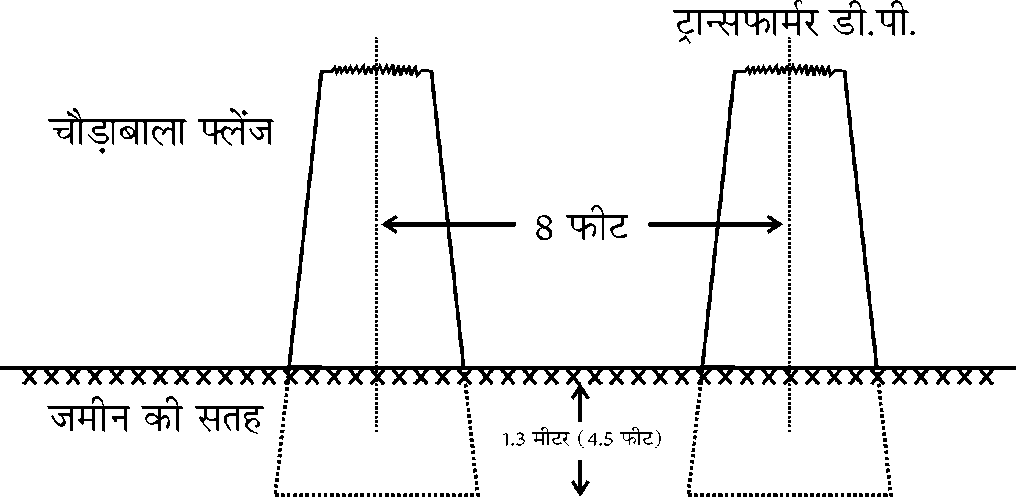 x.	ÇUè. Âè. ÂÚU ÅþUæ‹âÈ¤æÚU×ÚU Õðâ ¿ñÙÜ ·ð¤ Ùè¿ð €ÜðÂ Øæ °´ç»Ü ¥Íßæ ¿ñÙÜ âð âÂæðÅüU ¥ßàØ Ü»æÙæ ¿æçãU°Ðy.	ÅþUæ‹âÈ¤æ×üÚU ·¤æð ¿ñÙÜ ÂÚU ÚU¹·¤ÚU ÅþUæ‹âÈ¤æ×üÚU ×ð´ Ü»è Õðâ ¿ðÙÜ ·¤æð ÇUè.Âè.·¤è Õðâ ¿ñÙÜ âð ·¤âÙð ·ð¤ çÜ° ¥çÌçÚUQ¤ °´ç»Ü ¥æØÚUÙ ·ð¤ Îæð w® §´U¿ ÜÕð ÅéU·¤Ç¸æð´ âð ÙÅU ßæðËÅU ·¤è âãUæØÌæ âð ·¤âÙæ ¿æçãU° âæÍ ãUè ÅþUæ´âÈ¤æÚU×ÚU ×ð´ Ü»ð Îæð ãð´U»ÚU ·¤è ×ÎÎ âð Áè ¥æ§üU } °â. ÇUŽÜê Áè ·ð¤ ÌæÚU âð ÎæðÙæð ÂæðÜ ÂÚU §UÌÙè ª¡¤¿æ§üU ÂÚU Õæ´Šææ Áæ° çÁââð ÅþUæ‹âÈ¤æ×üÚU ãð´U»ÚU âð €ÜðÂ ·¤è ª¡¤¿æ§üU ’ØæÎæ ãUæð ¥æñÚU ãð´U»ÚU âð €ÜðÂ ×ð´ Õæ´Šæð ÁæÙð ßæÜð ÌæÚU yz çÇU»ýè ·¤æ ·¤æð´‡æ ÕÙæ â·ð´¤Ðz.	ÅþUæ‹âÈ¤æ×üÚU ÇUè.Âè.ØçÎ Üæ§UÙ ·ð¤ ¥´çÌ× ÀUæðÚU ÂÚU ãñU °ß´ vv ·ð¤.ÃãUè. Üæ§UÙ Ü´Õè ¥ÍæüÌ } âð v® ¹´Õæð´ ·¤è ¹è´¿è »§üU ãñU Ìæð ÇUè. Âè. ÂÚU Îæð ·¤è Á»ãU ¿æÚU SÅðU (ÂýˆØð·¤ ÂæðÜ ÂÚU Îæð Îæð)Õæ´Šæ·¤ÚU ÇUè Âè ·ð¤ ÌÙæß ·¤æð ·¤× ·¤ÚUÙæ ¿æçãU°Ð{.	ÅþUæ‹âÈ¤æ×üÚU Õðâ ¿ñÙÜ Á×èÙ ·ð¤ ©UÂÚU âð ÇUè Âè ÂÚU wyy® °×.°×. (} È¤èÅU) ÂÚU ·¤âÙæ ¿æçãU° °ß´ ÇUè ¥æð ¿ñÙÜ Á×èÙ âð v{ È¤èÅU (y}}® °× °×) ·¤è ª¡¤¿æ§üU ÂÚU ·¤âÙæ ¿æçãU°Ð|.	ÇUè Âè ÂÚU °¿ ÅUè Õéçàæ´» ×ð´ ÁÂÚU/·ð¤çÕÜ ·ý¤×àæÑ ·¤âÙð ·ð¤ çÜ° Õæ§üU ×ðÅðUçÜ·¤ €ÜðÂ ·¤æ ©UÂØæð» ¥çÙßæØü ãñUÐ vv ·ð¤. ÃãUè. ·ð¤ ÁÂÚU ÂÚU Âè ßè âè SÜèß ÌèÙæð Èð¤Áæð´ ×ð´ ¥ßàØ Ü»æÙæ ¿æçãU°Ð}.	ÅþUæ‹âÈ¤æ×üÚU ×ð´ Üæ§UÅUçÙ´» ¥ÚÔUSÅUÚU âÕâð ©UÂÚU ·¤è ¿ðÙÜ ÁãUæ¡ çÇUS·¤ Õæ¡Šæè ÁæÌè ãñU ©Uâ ÂÚU Ü»æÙæ ¿æçãU°Ð~.	çß.ÅþUæ. ×ð´ ¥çÍZ» ÕãéUÌ ãUè ×ãUˆßÂê‡æü ãñU §Uâ ãðUÌé ÇUè.Âè. ·ð¤ âæ×Ùð °ß´ Õ»Ü ×ð´ çÙÙ ç¿˜ææÙéâæÚU ¥Íü çÂÅU ¹æðÎÙæ ¿æçãU°Ð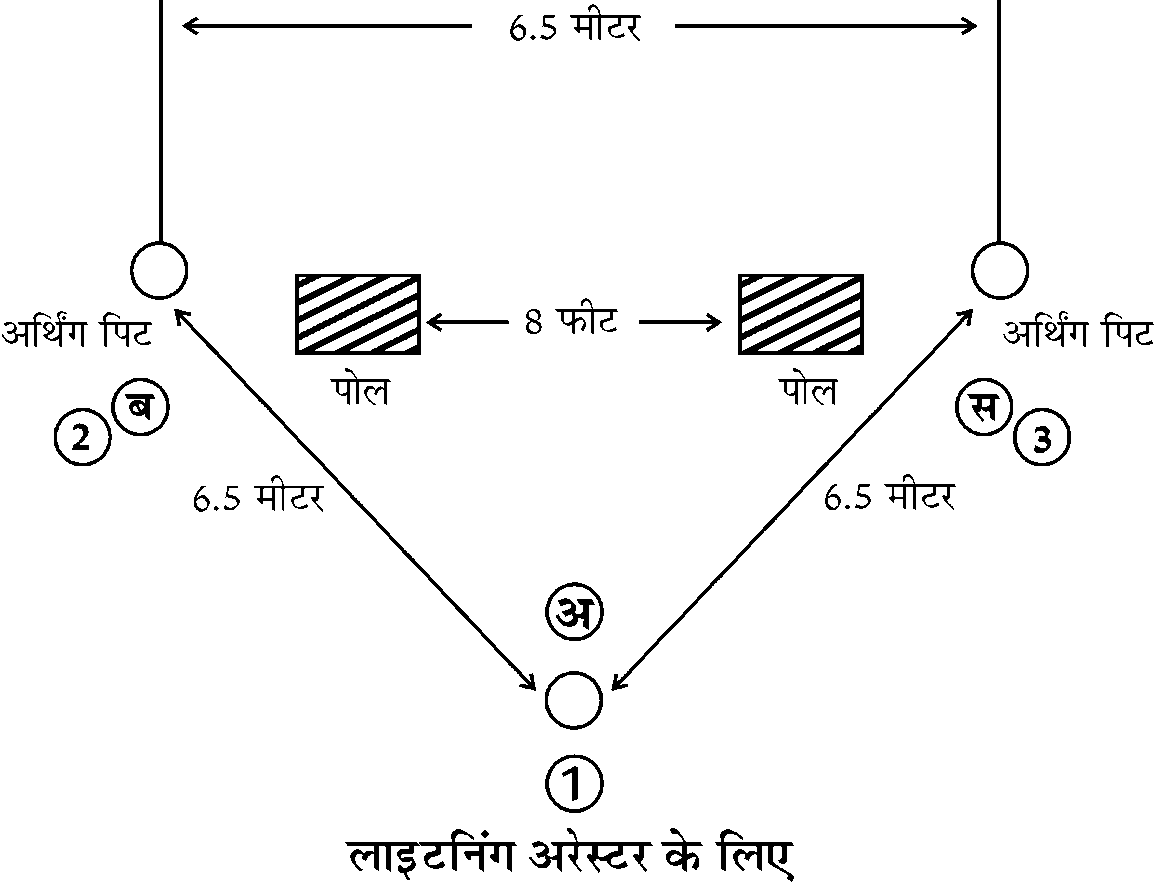 ¥Íü ·¤æ »bUæ w.z ×èÅUÚU »ãUÚUæ ãUæðÙæ ¿æçãU° çÁâ×ð´ ·¤æÜè ç×^Uè ¿æÚU·¤æðÜ ¥ÍüÚUæÇU Øæ ¥Íü Âæ§UÂ ÎÕæÙð ·ð¤ âæÍ ÖÚUæ ÁæÙæ ¿æçãU°Ð ¥Íü ÚUæÇU ¥Íßæ Âæ§UÂ ×ð´ ÂØæü# ÀðUÎ ãUæðÙæ ¿æçãU° çÁââð Áè ¥æ§üU ÌæÚU Áæð çßçÖóæ ©UÂ·¤ÚU‡ææð´ âð ÁæðÇ¸ð »° ãñ´U ·¤âð Áæ â·ð´¤Ðv®.	ßÌü×æÙ ×ð´ w ×èÅUÚU ·ð¤ y® °×.°×. ÇUæØ×èÅUÚU ·ð¤ Áè.¥æ§üU. Âæ§UÂ âð ÅþUæ‹âÈ¤æ×üÚU ·¤è ¥çÍZ» ·¤è Áæ ÚUãUè ãñUÐ çÁâ×ð´ çßâ´»çÌØæ¡ Âæ§üU Áæ ÚUãUè ãñ´UÐ Áè ¥æ§üU Âæ§UÂ ·¤æ ¥€âÚU ¿æðÚUè ãUæðÙæ ×éØ ·¤æÚU‡æ ãñUÐ ¥Ì°ß ÂçÚUßÌüÙ ·¤ÚUÌð ãéU° w® °×.°×.×æðÅðU ÆUæðâ Áè ¥æ§üU ÜæðãðU ·ð¤ ÚUæÇU ·¤æð ¥çÍZ» ·ð¤ çÜ° ©UÂØéQ¤ â×Ûææ »Øæ ãñU çÁâ×ð´ ©UÂÚU ·ð¤ ÀUæðÚU ÂÚU w ÀUðÎ ÌæÚU ·¤âÙð ·ð¤ çÜ° °ß´ Ùè¿ð ÚUæÇU ·ð¤ ×ŠØ× ×ð´ °ß´ ÍæðÇ¸æ °·¤ âð Îæð Èé¤ÅU Ùè¿ð Áè ¥æ§üU ·¤è ÜæðãðU ·ð¤ w.z §´U¿è Ü´Õè Îæð Îæð ÂçÅUØæð´ ·¤æð ÕðËÇU ·¤Ú·ð¤ Ü»æØæ »Øæ ãñU çÁââð Á×èÙ ×ð´ »Ç¸ ÁæÙð ·ð¤ ÕæÎ ç×^Uè ·¤è Šæâæ§üU ãUæð ÁæÙð ÂÚU ÚUæÇU ÕæãUÚU çÙ·¤æÜÙæ â´Öß ÙãUè´ ãUæð»æ ÌÍæ ¥çÍZ» âéçÙçà¿Ì ãUæð â·ð¤»èÐvv.	çß.ÅþUæ. ·¤è ¥çÍZ» §Uâ Âý·¤æÚU ·¤ÚUÙæ ¿æçãU°Ð	v)	©UÂÚU çÎ° »° ç¿˜ææÙéâæÚU (¥) ßæÜð ¥Íü çÂÅU ×ð´ ·ð¤ßÜ Üæ§UÅUçÙ´» ¥ÚÔUSÅUÚU âð ¥æÙð ßæÜð Îæð ¥Íü ßæØÚU Ü»æ° Áæ°Ð	w)	¥Íü çÂÅU Õ ×ð´ ÅþUæ‹âÈ¤æÚU×ÚU âð çÙ·¤æÜ·¤ÚU °·¤ ¥ÍüßæØÚU (} °â ÇUŽÜê Áè ·¤æ) ÌÍæ çÂÅU â ×ð´ ÎêâÚUæ ¥ÍüßæØÚU Ü»æØæ Áæ°Ð	x)	ÅþUæ‹âÈ¤æ×üÚU ÕæÇUè âð çÙ·¤Ü·¤ÚU ÎæðÙæð ¥Íü ßæØÚU Õ °ß´ â ×ð´ ·ý¤×àæÑ ·¤âð Áæ°¡Ð	y)	ÇUè.¥æð. Øê ØêçÙÅU ¿ðÙÜ ÅUæÂ ¿ðÙÜ, Õðâ ¿ðÙÜ ·¤æð ç×ÜæÌð ãéU° Îæð ¥Íü Õ °ß´ â ×ð´ °·¤-°·¤ ÁæðÇ¸Ùæ ¿æçãU°Ð	z)	ØçÎ ° ßè Sßè¿ ·¤æ ÂýæßŠææÙ ãñU Ìæð ° ßè Sßè¿ ¿ðÙÜ âð Îæð ¥ÍüßæØÚU ·ý¤×àæÑ Õ °ß´ â çÂÅU ×ð´ ·¤Ùð€ÅU ·¤ÚUÙæ ¿æçãU°Ð	{)	°·¤ ãUè ÌÚUÈ¤ ×ðÙ Sßè¿ çÇUSÅþUèŽØêàæÙ Õæ€â °ß´ §Uââð Ü»è ¿ñÙÜ âð Îæð ¥ÍüßæØÚU ¥Ü»-¥Ü» ·ý¤×àæÑ Õ °ß´ â ×ð´ ÁæðÇ¸Ùæ ¿æçãU°Ð §Uâè ·ð¤ âæÍ °Ü ÅUè Üæ§UÙ ·ð¤ ‹ØêÅþUÜ ÌæÚU/·ð¤çÕÜ ·¤æð Öè ÁæðÇ¸Ùæ ¿æçãU°Ð	|)	ÎæðÙæð ÂæðÜæð´ ·ð¤ °·¤-°·¤ ¥ÍüßæØÚU âð Õ - â ×ð´ ÁæðÇ¸Ùæ ¿æçãU°Ð	})	¥Íü çÂÅU Õ, â °ß´ ¥ ·¤æð ¥æÂâ ×ð´ Á×èÙ ×ð´ °·¤ Èé¤ÅU »ãUÚUè ÙæÜè ÕÙæ·¤ÚU Áè ¥æ§üU ÌæÚU âð ¥æÂâ ×ð´ ÁæðÇ¸Ùæ ¿æçãU°Ð ·¤æØü ·¤ÚUÙð ·ð¤ ÕæÎ ÌèÙæð çÂÅU ×ð´ ÂæÙè ¥ßàØ ÇUæÜÙæ ¿æçãU° ÌÍæ °·¤ ƒæ´ÅðU ·ð¤ ÕæÎ Øæ ÅþUæ‹âÈ¤æ×üÚU ¿æÜê ·¤ÚUÙð ·ð¤ Âêßü ¥Íü ÚÔUçÁSÅð´Uâ ¥Íü ÅðUSÅUÚU âð ÜðÙæ ¥çÙßæØü ãñU §Uâ·¤æ çÚU·¤æÇüU ·¤æØæüÜØ ×ð´ ÅþUæ‹âÈ¤æ×üÚU ¿æÜê ·¤ÚUÙð ·ð¤ Âêßü ¥Íü ÚÔUçÁSÅð´Uâ ¥Íü ÅðUSÅUÚU âð ÜðÙæ ¥çÙßæØü ãñU §Uâ·¤æ çÚU·¤æÇüU ·¤æØæüÜØ ×ð´ ÅþUæ‹âÈ¤æ×üÚU çãUSÅþUè ÚUçÁSÅUÚU ×ð´ ÎÁü ãUæðÙæ ¿æçãU°Ð çß.ÅþUæ.¥Íü ÚÔUçÁSÅð´Uâ z ¥æð× âð ·¤× ãUæðÙæ ¥çÙßæØü ãñU °ðâæ ÙãUè´ ãUæðÙð ÂÚU ¥çÌçÚUQ¤ çÂÅU ·¤æÜè ç×^Uè ÇUæÜ·¤ÚU âÖè ¥çÍZ» ·¤æð ¥æÂâ ×ð´ ÁæðÇ¸·¤ÚU ¥æñÚU ¥Íü ÚÔUçÁSÅð´Uâ ·¤æð ÁèÚUæð ¥æð× ·ð¤ ¥æÂâÂæâ ÌÍæ z ¥æð× âð ·¤× ÂÚU ÜæÙæ ¿æçãU°Ð	~)	âÖè ¥çÍZ» çß.ÅþUæ. ×ð´ } °â.ÇUŽÜê Áè, Áè ¥æ§üU ÌæÚU âð ·¤ÚUÙæ ¿æçãU°Ð ÇUè Âè ·ð¤ ÂæðÜ ÂÚU âð ©UÌæÚU ·¤ÚU Áè ¥æ§üU ÌæÚU ÌèÙæð çÂÅU ÂÚU ·¤Ùð€ÅU ·¤ÚUÙð ·ð¤ çÜ° ÇUè Âè âð çÂÅU Ì·¤ °·¤ Èé¤ÅU »ãUÚUè ÙæÜè ÕÙæ·¤ÚU ÎÕæÙæ ¿æçãU° çÁââð ÌæÚU ©UÂÚU Á×èÙ ÂÚU ÚU ÚUãU â·ð´¤ ¥æñÚU âéÚUçÿæÌ ÚUãð´UÐ	v®)	ÅþUæ‹âÈ¤æ×üÚU Ü»æÙð ·ð¤ ÕæÎ ØãU âéçÙçà¿Ì ·¤ÚUÙæ ¥æßàØ·¤ ãñU ç·¤ ÅþUæ‹âÈ¤æ×üÚU ×ð´ ÕýèÎÚU Ü»æ ãñU ©Uâ·¤è âèÜ Áæð Ùè¿ð ÕÙð ÀðUÎ ÂÚU Ü»è ÚUãUÌè ãñU çÙ·¤æÜè »§üU ãñUÐ ÕýèÎÚU ×ð´ ÜðçÕÜ ·ð¤ ¥ÙéâæÚU ÅþUæ‹âÈ¤æ×üÚU ÌðÜ ÖÚU çÎØæ »Øæ ãñUÐ ÕýèÎÚU Ü»æÙæ ¿æçãU° çÁââð Âæ§UÂ °ß´ ÕýèÎÚU ·ð¤ Õè¿ ãUßæ Øæ ÂæÙè ÁæÙð ·¤è »é‹Áæ§üUâ Ù ÚUãU â·ð¤Ð âèÜð‹ÅU ãUæÇüUßðØÚU ·¤è Îé·¤æÙæð´ ÂÚU âSÌð ×ð´ ×æ˜æ Îâ M¤ÂØð ×ð´ ©UÂÜŽŠæ ÚUãUÌæ ãñUÐ §Uâð Ü»æÙð âð ÕýèÎÚU ·¤è ·¤æØü Âý‡ææÜè ×ð´ Ùé·¤âæÙ ÙãUè´ ãUæðÌæ ÂæÙè Øæ »èÜè ßæØé ·¤æ Âýßðàæ ÕýèÎÚU ×ð´ ·¤âð ÁæÙð ·¤è Á»ãU M¤·¤ ÁæÌæ ãñUÐ	vv)	¥çÍZ» ·ð¤ âÖè Œßæ§´UÅU ÁãUæ¡ ÁãUæ¡ Öè Ü»ð ãñ´U ©U‹ãðU ÂØæü# ·¤âæ ÁæÙæ ¿æçãU° çßàæðá ·¤ÚU °Ü.°, ‹ØêÅþUÜ ¿ñÙÜ, ÇUè.¥æð.¿ñÙÜ, °.ÃãUè.çSß¿ ãðUç‹ÇUÜ ×ðÙSßè¿ ÕæÇUè ¥æçÎÐ		§Uâ ·¤æØü ÂÚU âÿæ× Üæ§UÙ ·¤×ü¿æÚUè ·¤è çÁ×ðÎæÚUè ãUæðÙæ ¿æçãU° ¿æãðU ·¤æØü ÆðU·ð¤ ÂÚU €Øæð´ Ù ç·¤Øæ »Øæ ãUæðÐ ÉUèÜè ¥çÍZ» âð Ùé·¤âæÙ çß.ÅþUæ. ·ð¤ ¿æÜê ãUæð ÁæÙð ÂÚU çßÖæ» ·¤æð Öé»ÌÙæ ÂÇ¸Ìæ ãñUÐ ¥Ì°ß çÙ×æü‡æ â×æç# ·ð¤ ÌéÚ´UÌ ÕæÎ °ß´ âŒÜæ§üU ¿æÜê ·¤ÚUÙð ·ð¤ Âêßü ©UQ¤ ·¤æØü ·¤æð âãUæ.§´UÁè./ÁêçÙ.§´UÁè. ·¤æð âéçÙçà¿Ì ·¤ÚUÙæ ¿æçãU°Ð	vw)	çß.ÅþUæ. ÇUè Âè ÂÚU âÖè ç€ÜØÚÔ´Uâ ¥æ§üU M¤Ü ·ð¤ ¥ÙéâæÚU ÂýÖæÚUè ¥çŠæ·¤æÚUè ·¤æð âéçÙçà¿Ì ·¤ÚUÙæ ¿æçãU° ÌÖè âŒÜæ§üU ¿æÜê ·¤è ÁæßðÐ	vx)	çßÌÚU‡æ ÅþUæ‹âÈ¤æ×üÚU ·¤æ ·¤æØü Âê‡æü ãUæðÙð ÂÚU ØÍæðç¿Ì Áæ´¿·¤ÚU çÙŠææüçÚUÌ ÂýÂ˜æ ×ð´ ¥, Õ, â ·ð¤ ¥ÙéâæÚU ÖÚU·¤ÚU â´¿æ/â´Šææ. ©UÂâ´Öæ» ·¤æð ÎðÙæ ¿æçãU°Ð çÁâð çßléÌ çÙÚUèÿæ·¤ ·¤æð È¤èâ Á×æ·¤ÚU ÖðÁæ Áæ â·ð¤Ð	vy)	çßÌÚU‡æ ÅþUæ‹âÈ¤æ×üÚU ×ð´ °Ü ÅUè ÌÚUÈ¤ Sßè·ë¤Ì ÂýæP¤ÜÙ ·ð¤ ¥ÙéâæÚU ¥æ§üU âè ÅUè Âè ×ðÙ Sßè¿/çÇUSÅþUèŽØêàæÙ Õæ€â Ü»æØæ ÁæÙæ ãñU ÌÍæ Õæ€â âð ·¤× âð ·¤× Îæð âç·ü¤ÅU ¥Ü» ¥Ü» ç·¤ÅU ·ð¤ÅU Øæ ØêÁ ØêçÙÅU ·ð¤ ×æŠØ× âð ·ð¤çÕÜ ×ð´ Ü‚Á Ü»æ·¤ÚU ç·ý¤Â ·¤ÚU ¥æ©UÅU »æð§ZU» ·ð¤ÕÜ ·ð¤ ÀUæðÚU ·¤æð °Ü.ÅUè.Üæ§UÙ ·ð¤ ÇUè ÜêÂ ÂÚU ¥‘ÀUè ÌÚUãU âð Õæ§ZUçÇ´U» ·¤ÚUÙæ ¿æçãU°Ð ·ð¤çÕÜ ·¤æð ¹´Õð °ß´ ¿ðÙÜ ÂÚU âãUæÚUæ Îð·¤ÚU Õæ´ŠæÙæ ¿æçãU° çÁâ×ð´ ÅþUæ‹âÈ¤æ×üÚU ·¤è Õéçàæ´» °ß´ ÚUæÇU ÂÚU ·ð¤çÕÜ ·¤æ ÂêÚUæ ÖæÚU Ù ¥æÙð Âæ°Ð âæÍ ãUè ·ð¤çÕÜ ·¤æð Øê àæðÂ ÕÙæ·¤ÚU °ß´ ç·¤ÅU·ð¤ÅU/×ðÙSßè¿/Øæ Õæ€â ×ð´ Ü»æÙæ ¿æçãU°Ð çÁââð ·ð¤çÕÜ ×ð´ ßæçÚUâ ·¤æ ÂæÙè Ù ÖÚU â·ð¤Ð °Ü.ÅUè.âŒÜæ§üU çâSÅU× ×ð´ çßçÖóæ Âý·¤æÚU ·ð¤ ÜæðÇU ·ð¤ ·¤æÚU‡æ °·¤ Èð¤Á ÂÚU ¥çŠæ·¤ ÜæðÇU ÂÇ¸Ùð °ß´ ·ð¤çÕÜ ·ð¤ ÕSÅU ãUæðÙð âð âÖè ÌèÙæð Èð¤Á Öè ÕSÅU ãUæð ÁæÌð ãñ´U, ØçÎ ·ð¤çÕÜ ×ð´ ÂæÙè ÖÚUæ ãUæðÐ ¥Ì°ß ·ð¤çÕÜ ×ð´ ÂæÙè Ù ÖÚU â·ð¤ §Uâ ÌÚUè·ð¤ âð ·ð¤çÕÜ ·¤Ùð€àæÙ ·¤ÚUÙæ ¿æçãU°Ð çß.ÅþUæ´ ·¤è ¥çÍZ» Âý‡ææÜè ç¿˜æ ·ý¤×æ´·¤ { ×ð´ Îàææü§üU »§üU ãñUÐxx/vv ·ð¤. ÃãUè. âÕ SÅðUàæÙ ·¤æ çÙ×æü‡æww® ·ð¤.ÃãUè./vxw ·ð¤.ÃãUè./xx·ð¤.ÃãUè. ·ð¤ âÕ SÅðUàæÙ âð çÙ·¤ÜÙð ßæÜè xx ·ð¤.ÃãUè. ·ð¤ çßléÌ ÂýÎæÙ ·¤æð vv ·ð¤.ÃãUè ×ð´ ÂçÚUßçÌüÌ ·¤ÚUÙð ·ð¤ çÜ° xx/vv ·ð¤.ÃãUè. ·ð¤ âÕ SÅðUàæÙ ·¤æ çÙ×æü‡æ ç·¤Øæ ÁæÌæ ãñUÐ xx/vv ·ð¤.ÃãUè. ·ð¤ âÕ SÅðUàæÙ ·ð¤ çÙ×æü‡æ ãðUÌé çÙÙçÜç¹Ì ÕæÌæð´ ·¤æ ŠØæÙ ÚU¹Ùæ ¥çÌ ¥æßàØ·¤ ãñUÐv.	âÕ-SÅðUàæÙ ÜæðÇU ·ð¤ ×ŠØ (âð‹ÅUÚU) ×ð´ ãUæðÐw.	âÕ-SÅðUàæÙ âÇ¸·¤ (ÚUæðÇU) ·ð¤ Âæâ ãUæðÐx.	âÕ-SÅðUàæÙ àæãUÚU/»ýæ× ·ð¤ Âæâ ãUæðÐy.	âÕ-SÅðUàæÙ ·¤¿ÚUæ °ß´ ×ÚÔU ãéU° Âàæé Èð´¤·¤Ùð ·ð¤ SÍæÙ âð ÎêÚU ãUæðÐz.	âÕ-SÅðUàæÙ ãUßæ§üU ¥aðU âð ÎêÚU ãUæðÐ{.	âÕ-SÅðUàæÙ ·¤è Á×èÙ ÂÍÚUèÜè Øæ ÎÜÎÜè ãUæðÐ|.	âÕ-SÅðUàæÙ ·¤è Á×èÙ â×ÌÜ ãUæðÐ}.	âÕ-SÅðUàæÙ ·¤è Á×èÙ ÖçßcØ ×ð´ ãUæðÙð ßæÜð çßSÌæÚU ·¤æ ŠØæÙ ×ð´ ÚU¹Ìð ãéU° ÂØæü# ×æ˜ææ ×ð´ ãUæðÙæ ¿æçãU°Ð~.	âÕ-SÅðUàæÙ ·¤è ÿæ×Ìæ (ÜæðÇU) ÖæÚU ·ð¤ ¥ÙéâæÚU ãUæðÐ©UÂÚUæðQ¤ çÕ‹Îé¥æð´ ·¤æð ŠØæÙ ×ð´ ÚU¹Ìð ãéU° ÙØð âÕ-SÅðUàæÙ ·ð¤ çÜ° SÍæÙ ·¤æ ¥çŠæ»ýãU‡æ ·¤ÚUÙð ·ð¤ ÕæÎ âÕ-SÅðUàæÙ ·¤è Öêç× Øæ Á×èÙ ·ð¤ ¿æÚUæð ¥æðÚU Èð¤ç‹â´» °ß´ »ðÅU Ü»æÙæ ¿æçãU°Ð »ðÅU (È¤æÅU·¤) §Uâ Âý·¤æÚU Ü»æÙæ ¿æçãU° ç·¤ ÂæòßÚU ÅþUæ‹âÈ¤æ×üÚU ÜæÙð °ß´ Üð ÁæÙð ×ð´ ÖçßcØ ×ð´ â×SØæ Ù ãUæðÐ âÕ SÅðUàæÙ ·¤æ ·¤æØü ÂýæÚ´UÖ ·¤ÚUÙð ·ð¤ çÜ° ¥çŠæ»ýçãUÌ SÍæÙ ·¤æð â×ÌÜ ·¤ÚU·ð¤ âÕ-SÅðUàæÙ ×ð´ Ü»Ùð ßæÜð âæ×æÙ ·¤è ¥æÂêçÌü ·¤ÚUÙæ ¥ˆØ´Ì ¥æßàØ·¤ ãñUÐxx/vv ·ð¤. ÃãUè. âÕ SÅðUàæÙ ·¤æ Üð-¥æ©UÅU ÌñØæÚU ·¤ÚUÙæv.	âð‹ÅUÚU Üæ§UÙ ÇUæÜÙæ Ñ xx ·ð¤.ÃãUè. ·¤è §UÙ·¤ç×´» Üæ§UÙ ·¤æð ÇUè. Âè. ·ð¤ âð‹ÅUÚU âð Ü»Ö» ¥æ©UÅU»æð§ZU» vv ·ð¤.ÃãUè. Üæ§UÙ ·¤è ÇUè. Âè. ·ð¤ âð‹ÅUÚU Ì·¤ âÕ SÅðUàæÙ ØæÇüU (·¤Âæ©U‡ÇU) ×ð´ °·¤ ¿êÙð ·¤è âèŠæè Üæ§UÙ ÚUSâè ·¤è âãUæØÌæ âð ÇUæÜè ÁæÌè ãñU, ·¤æð âð‹ÅUÚU Üæ§UÙ ·¤ãUÌð ãñ´UÐ §Uâð âð‹ÅUÚU ×æÙ·¤ÚU §Uâ·ð¤ ÎæðÙæð ÌÚUÈ¤ xx ·ð¤. ÃãUè., vv ·ð¤. ÃãUè. ·¤è »ð‹ÅþUè ¹Ç¸è ·¤è ÁæÌè ãñUÐ âæÍ ãUè ÅþUæ‹âÈ¤æ×üÚU °ß´ ¥æð.âè.Õè., ßè.âè.Õè. ·¤è È¤æ©U‡ÇðUàæÙ §Uâè âð‹ÅUÚU Üæ§UÙ ·¤æð ×ŠØ ×ð´ ÚU¹Ìð ãéU° ÕÙæØð ÁæÌð ãñ´UÐw.	xx ·ð¤.ÃãUè.·¤è §UÙ·¤ç×´» ÇUè. Âè. Ñ âð‹ÅUÚU Üæ§UÙ ·¤æð ÚUæðSÅUÚU ×æÙ·¤ÚU ØæÇüU ×ð´ Èð¤ç‹â´» âð y ×èÅUÚU ÎêÚU ÂÚU xx ·ð¤.ÃãUè. ·¤è §UÙ·¤ç×´» ÇUè. Âè. çÙàææÙ Ü»æØð´Ðx.	xx ·ð¤.ÃãUè. ·¤è ¥æð.Õè.âè. Øæ Õè.âè.Õè Ñ xx ·ð¤.ÃãUè.·¤æð ÇUè.Âè.âð vx ×èÅUÚU ·¤è ÎêÚUè ÂÚU xx ·ð¤.ÃãUè ·¤è ¥æð.âè.Õè Øæ ßè.âè.Õè. ·¤è È¤æ©U‡ÇðUàæÙ ·ð¤ çÙàææÙ Ü»æØð´Ð ØçÎ ¥æð.âè.Õè.Ü»æÙæ ãUæð Ìæð ¥æð.âè.ÕèÐ Õè.âè.Õè.z °×.Õè.°. ·¤è ÿæ×Ìæ ·ð¤ Øæ ¥çŠæ·¤ ·ð¤ çÜØð ©UÂØæð» ×ð´ ¥æÌè ãñUÐy.	xx ·ð¤.ÃãUè. ·¤è »ð‹ÅþUè SÅþU€¿ÚU Ñ xx ·ð¤. ÃãUè Üæ§UÙ ·¤æð §UÙ·¤ç×´» ÇUè.Âè. âð vz ×èÅUÚU ·¤è ÎêÚUè ÂÚU âð‹ÅUÚU Üæ§UÙ ·ð¤ ÎæðÙæð ¥æðÚU »ð‹ÅþUè ¹Ç¸è ·¤è ÁæÌè ãñUÐ ÂýˆØð·¤ xx/vv ·ð¤.Õè. ·ð¤ ÅþUæ‹âÈ¤æ×üÚU ·ð¤ çÜØð ¥Ü»-¥Ü» »ð‹ÅþUè ·¤æ SÅþU€¿ÚU ÕÙæØæ ÁæÌæ ãñU, ·ð¤ çÜ° çÙàææÙ Ü»æØð ÁæÌð ãñ´UÐ »ð‹ÅþUè âð »ð‹ÅþUè ·¤è ÎêÚUè y.} ×èÅUÚU ÚU¹è ÁæÌè ãñUÐz.	xx/vv ·ð¤.ÃãUè. ·ð¤ ÅþUæ‹âÈ¤æ×üÚU ·¤è È¤æ©U‡ÇðUàæÙ Ñ âð‹ÅUÚU Üæ§UÙ ÂÚU xx ·ð¤.ÃãUè. ·ð¤ »ð‹ÅþUè SÅþU€¿ÚU ·ð¤ çÙàææÙ ·ð¤ ÕæÎ x ×èÅUÚU ·¤è ÎêÚUè ·¤æð âð‹ÅUÚU ×æÙ·¤ÚU ÅþUæ‹âÈ¤æ×üÚU ·¤æ wxw ×èÅUÚU ·¤æ È¤æ©U‡ÇðUàæÙ ·¤æ çÙàææÙ ÕÙæÙæ ¿æçãU°Ð çÁÌÙð ÅþUæ´âÈ¤æ×üÚU Ü»æÙæ ãUæð´, ©UÌÙè È¤æ©U‡ÇðUàæÙ ·ð¤ çÙàææÙ ÕÙæØð´Ð{.	vv ·ð¤.ÃãUè.·¤è ×ðÙ ¥æð.âè.Õè. Øæ ßè.âè.Õè. ·¤è È¤æ©U‡ÇðUàæÙ Ñ ÅþUæ´âÈ¤æ×üÚU ·¤è È¤æ©U‡ÇðUàæÙ ·ð¤ âð‹ÅUÚU âð x ×èÅUÚU ·¤è ÎêÚUè ·¤æð âð‹ÅUÚU ×æÙ·¤ÚU ¥æð.âè.Õè Øæ Õè.âè.Õè. ·¤è È¤æ©U‡ÇðUàæÙ ·¤æ çÙàææÙ Ü»æØð´Ð|.	vv ·ð¤.ÃãUè. ·¤è »ð‹ÅþUè SÅþU€¿ÚU Ñ ¥æð.âè.Õè.Øæ Õè.âè.Õè.·ð¤ âð‹ÅUÚU âð w ×èÅUÚU ·¤è ÎêÚUè ÂÚU vv ·ð¤.ÃãUè.·¤è »ð‹ÅþUè SÅþU€¿ÚU ·ð¤ çÙàææÙ Ü»æØð´, çÁâ×ð´ »ð‹ÅþUè âð »ð‹ÅþUè ·¤è ÎêÚUè y.} ×èÅUÚU ÚU¹è ÁæßðÐ çÁÌÙð È¤èÇUÚU ·¤è ¥æßàØ·¤Ìæ ãUæð, ©UÌÙè »ð‹ÅþUè SÅþU€¿ÚU ·ð¤ çÙàææÙ Ü»æØð ÁæØð´Ð}.	vv ·ð¤.ÃãUè.È¤èÇUÚU ·¤è ¥æð.âè.Õè. Øæ ßè.âè.Õè. ·¤è È¤æ©U‡ÇðUàæÙ Ñ »ð‹ÅþUè, SÅþU€¿ÚU âð w ×èÅUÚU ·¤è ÎêÚUè ·¤æð âð‹ÅUÚU ×æÙ·¤ÚU ¥æð.âè.Õè.·¤è È¤æ©U‡ÇðUàæÙ ·ð¤ çÙàææÙ Ü»æØð´Ð~.	È¤èÇUÚU SÅþU€¿ÚU Ñ ¥æð.âè.Õè. ·ð¤ âð‹ÅUÚU âð w ×èÅUÚU ·¤è ÎêÚUè ÂÚU È¤èÇUÚU SÅþU€¿ÚU Øæ vv ·ð¤.ÃãUè.·¤è ÇUè.Âè.·ð¤ çÙàææÙ Ü»æØð´Ðv®.	·¤‹ÅþUæðÜ M¤× Ñ ·¤‹ÅþUæðÜ M¤× ·¤æ Üð-¥æ©UÅU ·¤æØüÂæÜÙ Ø´˜æè (çâçßÜ) ·ð¤ ×æ»üÎàæüÙ ×ð´ ç·¤Øæ ÁæÌæ ãñUÐvv.	SÅðUàæÙ ÅþUæ´âÈ¤æ×üÚU Ñ SÅðUàæÙ ÅþUæ´âÈ¤æ×üÚU SÍæçÂÌ ·¤ÚUÙð ·ð¤ çÜ° çÙàææÙ Ü»æØð´Ð ØçÎ xx ·ð¤.ÃãUè âæ§UÇU Ü»æÙæ ãUæð Ìæð xx ·ð¤.ÃãUè. ·¤è »ð‹ÅþUè ·¤è ÌÚUÈ¤ Øæ vv ·ð¤.ÃãUè.âæ§UÇU Ü»æÙæ ãUæð Ìæð vv ·ð¤.ÃãUè. ·¤è »ð‹ÅþUè ·¤è ÌÚUÈ¤ çÙàææÙ Ü»æØð´Ðxx/vv ·ð¤. ÃãUè. âÕ SÅðUàæÙÜð-¥æ©UÅU ·¤æ ·¤æØü Âê‡æü ãUæð ÁæÙð ·ð¤ ÕæÎ xx ·ð¤.ÃãUè.°ß´ vv ·ð¤.ÃãUè.·¤è »ðç‹ÅþUØæð´ ·ð¤ °ß´ ÅþUæ‹âÈ¤æ×üÚU ¥æð.âè.Õè.Øæ Õè.âè.Õè. ·¤è È¤æ©U‡ÇðUàæÙ ·ð¤ çÙ×æü‡æ ·ð¤ âæÍ ·¤‹ÅþUæðÜ M¤× ÕÙæÙð ·¤è Âýç·ý¤Øæ ÂýæÚ´UÖ ·¤ÚU ÎðÙæ ¿æçãU°Ð »bðU ¹éÎ ÁæÙð ·ð¤ ÕæÎ »ðç‹ÅþUØæ¡ â×·¤æð´‡æ ×ð´ ¹Ç¸è ·¤è Áæßð´Ð »ð‹ÅþUè SÅþU€¿ÚU ·ð¤ âÖè ÂæðÜæð´, SÅðUàæÙ ÅþUæ´âÈ¤æ×üÚU ·ð¤ ÂæðÜæð´ °ß´ ÂæßÚU ÅþUæ´âÈ¤æ×üÚU ¥æð.âè.Õè. Øæ Õè.âè.Õè. ·¤è È¤æ©U‡ÇðUàæÙæð´ ·¤æð vÑxÑ{ ·ð¤ âè×ð´ÅU ·¤æ´·ý¤èÅU ·ð¤ ç×€¿ÚU âð ÌñØæÚU ·¤ÚUÙæ ¿æçãU°Ð ÅþUæ´âÈ¤æ×üÚU ·¤è È¤æ©U‡ÇðUàæÙ ·ð¤ ª¤ÂÚUè Öæ» ×ð´ ÚÔUÜ ÂæðÜæð´ Øæ ’ßæ§USÅU ·ð¤ w ×èÅUÚU ·ð¤ Îæð ÅéU·¤Ç¸ð âð‹ÅUÚU âð v/w ×èÅUÚU ·¤è ÎêÚUè (ØæçÙ ÅéU·¤Ç¸æð´ ·ð¤ ×ŠØ °·¤ ×èÅUÚU ·¤è ÎêÚUè) ÂÚU »æÇ¸Ùæ ¿æçãU°, çÁââð È¤æ©U‡ÇðUàæÙ ÂÚU ÅþUæ´âÈ¤æ×üÚU ÚU¹Ùð °ß´ ©UÌæÚUÙð ×ð´ çÎP¤Ì Ù ãUæðÐ §Uâè Âý·¤æÚU ¥æð.âè.Õè. ·ð¤ çÜ° È¤æ©U‡ÇðUàæÙ ×ð´ È¤æ©U‡ÇðUàæÙ ÕæðËÅU »æÇ¸Ùæ ¿æçãU°Ð §Uâ·ð¤ ÕæÎ ÇUè.Âè. °ß´ »ðç‹ÅþUØæð´ ÂÚU ÇUè.âè. ·ý¤æâ ¥æ×ü Ü»æ·¤ÚU xx ·ð¤.ÃãUè. âæ§UÇU °ß´ vv ·ð¤. ÃãUè. âæ§UÇU ÂÚU çÇUS·¤ §U‹âéÜðÅUÚU ×ð´ y} ß»ü ç×.×è. °.âè.°â.¥æÚU. ·¤‡ÇU€ÅUÚU Ü»æ·¤ÚU Õâ ßæÚU ÕÙæÙæ ¿æçãU°Ð çÙŠææüçÚUÌ SÍæÙ ÂÚU ¥æßàØ·¤ÌæÙéâæÚU °.Õè.Sßè¿ °ß´ ÇUè.¥æð.âðÅU Ü»æÙæ ¿æçãU°Ð ÌˆÂà¿æÌ ÂæßÚU ÅþUæ´âÈ¤æ×üÚU ¥æð.âè.Õè. Øæ Õè.âè.Õè. È¤æ©U‡ÇðUàæÙ ÂÚU ÚU¹Ùæ ¿æçãU° °ß´ ßæØ×ðÅUçÜ·¤ €ÜðÂ Ü»æ·¤ÚU y} ß»ü ç×.×è., °.âè.°â.¥æÚU. ·´¤ÇU€ÅUÚU mUæÚUæ ÁÂÚU §UˆØæçÎ ·¤ÚUÙæ ¿æçãU°Ð ·¤‹ÅþUæðÜ M¤× ×ð´ âÖè ¥æð.âè.Õè. °ß´ Õè.âè.Õè. ·ð¤ ÂñÙÜ Ü»æØð´Ð âæÍ ãUè ÕñÅUÚUè °ß´ ÕñÅUÚUè ¿æÁüÚU Öè SÍæçÂÌ ·¤ÚÔ´U °ß´ °·¤ ·¤‹ÅþUæðÜ M¤× âð Ü»æ·¤ÚU ÅþUæ´âÈ¤æ×üÚU °ß´ ¥æð.âè.Õè. Øæ ßè.âè.Õè. Ì·¤ âè×ð´ÅU ·¤æ´·ý¤èÅU ·¤è ÙæÜè ÕÙæßð´ °ß´ ·¤‹ÅþUæðÜ ·ð¤ÕÜ w.z ß»ü ç×.×è. âð âÖè ©UÂ·¤ÚU‡ææð´ ·¤è ÇUè.âè.âŒÜæ§üU ÎðÙð ãðUÌé ßæØçÚ´U» ·¤ÚÔ´UÐ SÅðUàæÙ ÅþUæ´âÈ¤æ×üÚU ·¤è SÍæÂÙæ ·¤ÚU·ð¤ ØæÇüU °ß´ ·¤‹ÅþUæðÜ M¤× ×ð´ Üæ§UçÅ´U» ·¤æ §´UÌÁæ× ·¤ÚÔ´UÐ ¥æßàØ·¤ÌæÙéâæÚU xx ·ð¤.ÃãUè. °ß´ vv ·ð¤.ÃãUè. ·ð¤ °. Õè. Sßè¿ Üæ§UÅUçÙ´» ¥ÚÔUSÅUÚU, ÇUè.¥æð.âðÅU Ü»æßð´ÐçÙ×æü‡æ ·ð¤ ÎæñÚUæÙ çßàæðá ŠØæÙ ÚU¹Ùð Øæð‚Ø ÕæÌð´ Ñv.	xx ·ð¤.ÃãUè. ·¤è »ð‹ÅþUè SÅþU€¿ÚU ·ð¤ âÖè ÂæðÜæð´ ·¤æ ¥Ü»-¥Ü» ¥çÍZ ·¤ÚUÙæ ¿æçãU°, çÈ¤ÚU âÖè ÂæðÜæð ·¤æð °·¤ ÕÇ¸æ »bUæ ¹æðÎ·¤ÚU ¥Íü ßæØÚU °ß´ Áè ¥æ§üU Âæ§UÂ mUæÚUæ ¥Íü ·¤ÚÔ´UÐ §Uâ Âý·¤æÚU °·¤ ÂæðÜ ·ð¤ Îæð ¥Íü ·¤ÚUÙæ ¿æçãU°Ðw.	vv ·ð¤.ÃãUè. ·¤è »ðç‹ÅþUØæð´ ·ð¤ âÖè ÂæðÜæð´ ·¤æ ¥Ü»-¥Ü» ¥çÍZ» ·¤ÚÔ´UÐ âæÍ ãUè âÖè ÂæðÜæð´ ·¤æð °·¤ ÕÇ¸æ »bUæ ¹ðÎ·¤ÚU ¥Íü ·¤ÚÔ´UÐ §Uâ Âý·¤æÚU °·¤ ÂæðÜ ·ð¤ Îæð ¥Íü ·¤ÚUÙæ ¿æçãU°Ðx.	ÂýˆØð·¤ ÂæßÚU ÅþUæ´âÈ¤æ×üÚU ·ð¤ ‹ØêÅþUÜ Õéçàæ´» ·¤æð Îæð ¥Ü»-¥Ü» »bðU ¹æðÎ·¤ÚU Îæð ¥Íü ·¤ÚUÙæ ¿æçãU°Ðy.	ÂýˆØð·¤ ÂæßÚU ÅþUæ‹âÈ¤æ×üÚU ·¤è ÕæÇUè ·¤æð Îæð ¥Ü»-¥Ü» »bðU ¹æðÎ·¤ÚU Îæð ¥Íü ·¤ÚUÙæ ¿æçãU°Ðz.	çÁÌÙè Öè ¥æð.âè.Õè. Øæ ßè.âè.Õè. Ü»æ§üU ÁæØð´, ©UÙ·¤æ ¥çÍZ» Öè Îæð ¥Ü»-¥Ü» »bðU ¹æðÎ·¤ÚU ç·¤Øæ ÁæØðÐ{.	xx ·ð¤.ÃãUè. °ß´ vv ·ð¤. ÃãUè. ·ð¤ Üæ§UÅUçÙ´» ¥ÚÔUSÅUÚU ·¤æð ÂýçÌ âðÅU ·ð¤ çãUâæÕ âð ¥Ü»-¥Ü» »bðU ¹æðÎ·¤ÚU Îæð ¥Íü ·¤ÚUÙæ ¿æçãU°Ð|.	xx ·ð¤.ÃãUè. °ß´ vv ·ð¤.ÃãUè.·ð¤ °.Õè.çSß¿æð´ ·¤æð Öè ÂýçÌ âðÅU Îæð-Îæð ¥Íü ¥Ü»-¥Ü» »bðU ¹æðÎ·¤ÚU ·¤ÚUÙæ ¿æçãU°Ð}.	ÕñÅUÚUè ¿æÁüÚU, ·´¤ÅþUæðÜ ÂñÙÜ, ·´¤ÅþUæðÜ ÕæðÇüU §UˆØæçÎ ·ð¤ Öè Îæð-Îæð ¥Íü ·¤ÚUÙæ ¿æçãU°Ð~.	¥çÍZ» ·¤ÚUÙð ·ð¤ çÜ° y °â.ÇUŽÜê.Áè.·¤æ ·¤æòÂÚU ßæØÚU Øæ |/v® ·¤æ SÅðU ßæØÚU ·¤æ ©UÂØæð» ·¤ÚUÙæ ¿æçãU°Ðv®.	âÕ-SÅðUàæÙ ·ð¤ âÖè ¥çÍZ» ·¤æ ¥Íü ÚUçÁSÅð´Uâ w ¥æð× âð ¥çŠæ·¤ ÙãUè´ ãUæðÙæ ¿æçãU°Ð ¥‘ÀUæ ¥Íü ÚÔUçÁSÅð´Uâ ÚU¹Ùð ·ð¤ çÜ° ·¤æÜè ç×^Uè, ·¤æðØÜæ, ÕæÜê ÚÔUÌè §UˆØæçÎ ·¤æ ÂýØæð» ·¤ÚUÙæ ¿æçãU°Ðvv.	ÂýˆØð·¤ xx/vv ·ð¤.ÃãUè. ·ð¤ ÅþUæ´âÈ¤æ×üÚU ÂÚU xx ·ð¤.ÃãUè. °ß´ vv ·ð¤.ÃãUè. ·¤è âæ§UÇU ×ð´ Üæ§UÅUçÙ´» ¥ÚÔUSÅUÚU Ü»æÙæ ¿æçãU°Ðvw.	vv ·ð¤.ÃãUè. ·ð¤ È¤èÇUÚUæð´ ÂÚU Üæ§UÅUçÙ´» ¥ÚÔUSÅUÚU Ü»æÙæ ¿æçãU°Ðvx.	xx/vv ·ð¤.ÃãUè. ÂæòßÚU ÅþUæ´âÈ¤æ×üÚUæð´ ·¤è ÿæ×Ìæ z °×.ßè.°. âð ¥çŠæ·¤ ãUæðÙð ÂÚU ©Uâ·ð¤ xx ·ð¤.ÃãUè.âæ§UÇU ×ð´ âè.Õè. Øæ Õè.âè.Õè. Øæ °â.°È¤.-{ Øæ °×.¥æð.âè.Õè. Ü»æÙæ ¿æçãU°Ðvy.	xx ·ð¤.ÃãUè. ·¤è Õâ ÕæÚU ·¤æ Ùè¿ð ßæÜæ ÌæÚU ·¤× âð ·¤× v| È¤èÅU ª¡¤¿æ ãUæðÙæ ¿æçãU°Ðvz.	vv ·ð¤.ÃãUè. ·¤è Õâ ÕæÚU ·¤æ Ùè¿ð ßæÜæ ÌæÚU ·¤× âð ·¤× vz È¤èÅU ª¡¤¿æ ãUæðÙæ ¿æçãU°Ðv{.	âÕ-SÅðUàæÙ ·ð¤ ØæÇüU ×ð´ yÓÓ ×æðÅUè ç»^Uè ·¤è âÌãU çÕÀUæÙæ ¿æçãU°Ðv|.	âÖè »ð‹ÅþUè SÅþU€¿ÚUæð´ °ß´ ¿ðÙÜæð´ ·¤æð ÚUðÇU ¥æò€âæ§UÇU âð Âð´ÅU ·¤ÚUÙæ ¿æçãU°Ð âê¹Ùð ÂÚU °ËØê×èçÙØ× Âð‹ÅU âð Âð‹ÅU ·¤ÚUÙæ ¿æçãU°Ðv}.	ÅþUæ´âÈ¤æ×üÚU ·¤æð ¿æÜê ·¤ÚUÙð âð Âêßü ©Uâ·ð¤ ¥æ§üUÜ ·¤æð ÅðUSÅU ·¤ÚUÙæ ¿æçãU°Ð ©Uâ·¤è ÇUæ§üU §UÜðç€ÅþU·¤ SÅðU‹Í ·¤× âð ·¤× z® ·ð¤.ÃãUè. ãUæðÙæ ¿æçãU°Ðv~.	ÅþUæ‹âÈ¤æ×üÚU ·¤æð ¿æÜê ·¤ÚUÙð ·ð¤ Âêßü ©Uâ·¤è Õæ§Uç‹Ç´U» ·¤æ §U‹âéÜðàæÙ ÚUçÁSÅðU‹â ×ð»ÚU mUæÚUæ ÅðUSÅU ·¤ÚUÙæ ¿æçãU°Ð	§U‹âéÜðàæÙ ÚUçÁSÅðU‹â ßæðËÅðUÁ °ß´ ÌæÂ×æÙ ÂÚU çÙÖüÚU ÚUãUÌæ ãñU, ¥ÌÑ ÎàææüØè »Øè ÌæçÜ·¤æ ¥ÙéâæÚU ãUæðÙæ ¿æçãU°Ð	¥æ§üU. ¥æÚU. ßðËØê (§U‹âéÜðàæÙ ÚÔUçÁSÅðU‹â) ×ð»æ ¥æð× ×ð´ Ñ	ßæðËÅðUÁ	ÌæÂ·ý¤× (çÇU»ýè âðç‹ÅU»ýðÅU ×ð´)		----------------------------------------		x®®	y®®	z®®	{®®	xx ·ð¤.ÃãUè.	z®®	wz®	vwz	{w	vv ·ð¤.ÃãUè.	y®®	w®®	v®®	z®	ÙæðÅU Ñ ØçÎ ¥æØÜ ·¤è ÇUæØ §UÜðç€ÅþU·¤ SÅðU‹Í y® ·ð¤.ÃãUè. âð ·¤× ¥æ° °ß´ ¥æ§üU.¥æÚU.ßñËØê (§U‹âéÜðàæÙ ÚÔUçÁSÅð´Uàæ ·¤è ßðËØê) ©UÂÚUæðQ¤ ÎàææüØð ¿æÅüU âð ·¤× ¥æ° Ìæð ÅþUæ´âÈ¤æ×üÚU ·ð¤ ¥æ§UÜ ·¤æð ¥æ§UÜ çÈ¤ËÅUÚU ×àæèÙ âð ÂéÙÑ çÈ¤ËÅUÚU ·¤ÚUÙæ ¿æçãU°Ðw®.	ÅþUæ´âÈ¤æ×üÚU °ß´ ¥æð.âè.Õè. Øæ Õè.âè.Õè.·ð¤ ÁÂÚUæð´ ·¤æð Âè.ßè.âè. ·¤è SÜèß ÂãUÙæÙæ ¿æçãU°Ð ÂæòßÚU ÅþUæ´âÈ¤æ×üÚU ·¤è xx ·ð¤.ÃãUè. âæ§UÇU ×ð´ çÙÙæÙéâæÚU ÌæçÜ·¤æ ×ð´ ÎàææüØð ¥ÙéâæÚU ÇUè.¥æð.ØêÁ Õæ´ŠæÙæ ¿æçãU°·ý¤.	ÅþUæ´âÈ¤æ×üÚU ·¤è ÿæ×Ìæ	·¤ÚU‹ÅU xx ·ð¤.ÃãUè. âæ§UÅU	       ÇUè.¥æð.ØêÁ ·¤è ÿæ×Ìæ	°×.ßè.°. ×ð´		ØêÜ °Üè×ð´ÅU	ÅUè.âè.ØêÁ ßæØÚUv.	v.{ °×.ßè.°.	w}.w °ÂèØÚU	wz °ÂèØÚU	ww °â.ÇUŽÜØê.Áè.w.	x.vz °×.ßè.°.	zz °ÂèØÚU	z® °ÂèØÚU	w® °â.ÇUŽÜØê.Áè.x.	z °×.ßè.°.	}|.z °ÂèØÚU	|z °ÂèØÚU	v} °â.ÇUŽÜØê.Áè.xx/vv ·ð¤. ÃãUè. âÕ SÅðUàæÙ ×ð´ Ü»Ùð ßæÜð ×éØ ©UÂ·¤ÚU‡ææð´ ·¤æ çßßÚU‡æv.	xx/vv ·ð¤.ÃãUè. ÅþUæ´âÈ¤æ×üÚU Ñ ØãU ßãU ©UÂ·¤ÚU‡æ ãñU, Áæð xx ·ð¤.ÃãUè ·ð¤ ßæðËÅðUÁ ·¤æ vv ·ð¤.ÃãUè. ßæðËÅðUÁ ×ð´ ÂçÚUßçÌüÌ ·¤ÚUÌæ ãñUÐ §Uâð SÅðUÂ ÇUæ©UÙ ÅþUæ´âÈ¤æ×üÚU ·¤ãUÌð ãñ´UÐw.	¥æð.âè.Õè Ñ ¥æð.âè.Õè. ·¤æ ÂêÚUæ Ùæ× ÒÒ¥æ§UÜ âç·ü¤ÅU Õýð·¤ÚUÓÓ ãñUÐ §Uâ×ð´ Üæ§UÙ ·¤æ âç·ü¤ÅU ¥æò§UÜ ·ð¤ ¥´ÎÚU Õýð·¤ ç·¤Øæ ÁæÌæ ãñU, §UâçÜØð §Uâð ¥æò§UÜ âç·ü¤ÅU Õýð·¤ÚU ·¤ãUÌð ãñ´UÐ §Uâ·ð¤ âç·ü¤ÅU ·¤æÅUÙð ·ð¤ çÜØð ×ðÜ °ß´ È¤è×ðÜ ·¤æ‹ÅðU€ÅU ãUæðÌð ãñ´U, Áæð ç·¤ ¥æò§UÜ ·ð¤ Åñ´U·¤ ×ð´ çSÍÌ ÚUãUÌð ãñ´U, Áæð ç·¤ Üæ§UÙ ¿æÜê ·¤ÚUÙð ·ð¤ â×Ø ¥æÂâ ×ð´ çÈ¤€â ãUæð ÁæÌð ãñ´U, Õ‹Î ·¤ÚUÌð â×Ø ¥Ü» ãUæð ÁæÌð ãñ´UÐ ¥æò§UÜ ×ð´ ÚUãUÙð âð Üæ§UÙ ·¤æÅUÙð °ß´ ÁæðÇ¸Ùð ×ð´ Áæð SÂæ·ü¤ ãUæðÌæ ãñU, ßãU ÌðÜ ×ð´ ãUæðÌæ ãñUÐx.	ßè.âè.Õè. Ñ ßè.âè.Õè. ·¤æ ÂêÚUæ Ùæ× ÒÒßñ€Øê× âç·ü¤ÅU Õýð·¤ÚUÓÓ ãñUÐ §Uâ×ð´ Üæ§UÙ ·¤æ âç·ü¤ÅU ßñ€Øê× (ãUßæ ÚUçãUÌ) ¿ðÕÚU ×ð´ ·¤æÅUæ ÁæÌæ ãñU, §UâçÜØð §Uâð ßñ€Øê× âç·ü¤ÅU Õýð·¤ÚU ·¤ãUÌð ãñ´UÐy.	×ñ·ð¤çÙ’× Ñ ¥æð.âè.Õè. °ß´ ßè.âè.Õè. ·¤æð ¿æÜê °ß´ Õ´Î ·¤ÚUÙð ·ð¤ çÜØð §Uâ·¤æ ©UÂØæð» ãUæðÌæ ãñUÐz.	âè.ÅUè. Ñ âè.ÅUè. ·¤æ ÂêÚUæ Ùæ× ·¤ÚU‹ÅU ÅþUæ‹âÈ¤æ×üÚU ãñUÐ ØãU ’ØæÎæ ·¤Ú´UÅU ·¤æð ·¤× ·¤ÚU‹ÅU ×ð´ ·¤ÚUÙð ·ð¤ ·¤æ× ¥æÌæ ãñUÐ ØãU Üæ§UÙ ×ð´ ’ØæÎæ Øæ È¤æËÅU ·¤ÚÔU‹ÅU ¥æÙð ÂÚU ·¤æØü (¥æÂÚÔUÅU) ·¤ÚUÙð ·¤æð ÂýðçÚUÌ ·¤ÚUÌè ãñUÐ §Uâ·¤è ÿæ×Ìæ Üæ§UÙ ×ð´ ÕãUÙð ßæÜð ·¤Ú´UÅU ÂÚU ¥æŠææçÚUÌ ÚUãUÌè ãñUÐ Áñâð -	¥)  x®®/vz®/z °,   w®®/z °,   v®®/z °,   z®/z °	Õ)   x®®/vz®/z °,   w®®/v®®/z °,   v®®/z®/z °,   v®®/z®/z °	ÎàææüØè »Øè ÿæ×Ìæ ·¤æ ¥Íü ãðU ç·¤ Üæ§UÙ ×ð´ ÕãUÙð ßæÜè ·¤ÚÔU‹ÅU, çÁâ·¤è ×æ˜ææ ©UÂÚUæðQ¤ ÎàææüØè ãñU ·¤æð z °ÂèØÚU ×ð´ ÕÎÜæ ÁæÌæ ãñUÐ	âè.ÅUè.©UÂ·¤ÚU‡ææð´ ·¤è âéÚUÿææ °ß´ °ÂèØÚU ×èÅUÚU mUæÚUæ ·¤ÚU‹ÅU ×æÂÙð ãðUÌé ©UÂØæð» ×ð ¥æÌè ãñUÐ{.	Âè.ÅUè. Ñ Âè. ÅUè. ·¤æ ÂêÚUæ Ùæ× ÂæðÅðUç‹àæØÜ ÅþUæ‹âÈ¤æ×üÚU ãñUÐ ØãU ’ØæÎæ ßæðËÅðUÁ ·¤æð ·¤× ßæðËÅðUÁ ×ð´ ·¤ÚUÙð ·ð¤ ·¤æ× ¥æÌæ ãñUÐ §Uâ·¤æ ©UÂØæð» ßæðËÅU ×èÅUÚU âð ßæðËÅðUÁ ×æÂÙð ãðUÌé ç·¤Øæ ÁæÌæ ãñUÐ|.	·¤‹ÅþæðÜ ÂðÙÜ Ñ ¥æð.âè.Õè. Øæ ßè.âè.Õè. ·¤æð â´¿æçÜÌ ·¤ÚUÙð ãðUÌé ·¤‹ÅþUæðÜ ÂðÙÜ Ü»æØð ÁæÌð ãñ´U, çÁâ×ð´ âð Îæð ¥æðßÚU ·¤ÚU‹ÅU ·¤è çÚUÜð °ß´ °·¤ ¥Íü È¤æËÅU ·¤è çÚUÜð Ü»è ãUæðÌè ãñUÐ âæÍ ãUè ©Uâ×ð´ ßæðËÅðUÁ °ß´ ·¤ÚU‹ÅU ÙæÂÙð ãðUÌé ßæðËÅU ×èÅUÚU °ß´ °ÂèØÚU ×èÅUÚU Ü»ð ãUæðÌð ãñ´UÐ çÕÁÜè ·¤è ¹ÂÌ ÙæÂÙð ·ð¤ çÜ° ·ð¤.ÇUŽËØê.°¿. ×èÅUÚU Ü»æ ãUæðÌæ ãñUÐ âæÍ ãUè Üæ§UÙ ¿æÜê °ß´ Õ´Î ·¤ÚUÙð ·¤æ Sßè¿ Ü»æ ãUæðÌæ ãñUÐ}.	çÚUÜð Ñ °·¤ çßàæðá Âý·¤æÚU ·¤æ Sßè¿ ãUæðÌæ ãñU, Áæð ç·¤ ¥æð.âè.Õè. °ß´ Õè.âè.Õè.×ð´ Ü»æ ãUæðÌæ ãñUÐ Üæ§UÙ ×ð´ ÁÕ çÙŠææüçÚUÌ ×æ˜ææ âð ’ØæÎæ ·¤ÚÔU‹ÅU ÕãUÙð Ü»Ìæ ãñU Øæ ·´¤ÇU€ÅUÚU ÅêUÅUÌæ Øæ Üæ§UÙ ·ð¤ ÌæÚU ¥æÂâ ÅU·¤ÚUæÙð ÂÚU âè.ÅUè. ·ð¤ mUæÚUæ ¥âæ×æ‹Ø ·¤ÚU‹ÅU çÚUÜð ·¤æð ç×ÜÌæ ãñU, ÌÕ çÚUÜð ·ð¤ ·¤æ‹ÅðU€ÅU ¥æÂâ ×ð´ ç×Ü ÁæÌð ãñ´U °ß´ ÕñÅUÚUè ·¤è ÇUè.âè.âŒÜæ§üU ·¤æð ¥æð.âè.Õè. ·¤è çÅþUÂ €ßæ§UÜ ·¤æð ¿æÁü ·¤ÚU ÎðÌè ãñU, ÌÕ ©Uâ×ð´ Ü»è ƒæé´ÇUè ×ð·ð¤çÙ’× Õæò€â ×ð´ Ü»ð ÜèßÚU ·¤æð ŠæP¤æ ×æÚU ÎðÌè ãñU, çÁâ·ð¤ È¤ÜSßM¤Â ¥æð.âè.Õè. çÅþUÂ ãUæð ÁæÌè ãñUÐ ¥æð.âè.Õè. ×ð´ Ü»Ùð ßæÜè çÚUÜð Îæð Âý·¤æÚU ·¤è ãUæðÌè ãñU Ñ (v) ¥æðßÚU ·¤ÚU‹ÅU  (w) ¥Íü È¤æËÅU	¥) ¥æðßÚU ·¤ÚÔU‹ÅU Ñ ÁÕ Üæ§UÙ ×ð´ çÙŠææüçÚUÌ ×æ˜ææ âð ¥çŠæ·¤ ·¤Ú´UÅU ÕãUÌæ ãñU, ¥ÍæüÌ ÜæðÇU ¥çŠæ·¤ ãUæð ÁæÌæ ãñU Øæ Èð¤â ¥æÂâ ×ð´ ÅU·¤ÚUæ ÁæØð´, ÌÕ ¥æðÃãUÚU ·¤ÚU‹ÅU çÚUÜð SßÌÑ ©UÂÚUæðQ¤ ¥ÙéâæÚU ·¤æØü ·¤ÚUÌð ãñ´UÐ ØãU ¥æð.âè.Õè. Øæ ßè.âè.âè. ×ð´ ÒÒ¥æÚUÓÓ °ß´ ÒÒÕèÓÓ Èð¤Á ÂÚU SÍæçÂÌ ãUæð ÁæÌè ãñUÐ §Uâ×ð´ Üæ§UÙ ×ð´ ÕãUÙð ßæÜð ·¤ÚÔU‹ÅU ·¤è ×æ˜ææ çÙŠææüçÚUÌ ·¤ÚUÙð ·¤è ÃØßSÍæ ãUæðÌè ãñUÐ	Õ) ¥Íü È¤æËÅU Ñ ÁÕ Üæ§UÙ ·ð¤ Èð¤â ç·¤âè ÌÚUãU âð ¥Íü ãUæð ÁæØð´, Áæð ç·¤ ·¤‹ÇU€ÅUÚU ·ð¤ ÅêUÅUÙð Øæ §U‹âéÜðÅUÚU ·ð¤ Èê¤ÅUÙð §UˆØæçÎ âð ãUæðÌð ãñ´U, ÂÚU ¥Íü È¤æËÅU çÚUÜð SßÌÑ â´¿æçÜÌ ãUæð·¤ÚU Üæ§UÙ ·¤è ¥æð.âè.Õè.·¤æð çÅþUÂ ·¤ÚU ÎðÌè ãñUÐ~.	Õé·¤æðãUæòËâ çÚUÜð Ñ ØãU ÅþUæ´âÈ¤æ×üÚU ·ð¤ ª¤ÂÚU ·¤‹ÁßðüÅUÚU Åñ´U·¤ ·ð¤ Ùè¿ð Ü»è ÚUãUÌè ãñUÐ ÁÕ ÅþUæ´âÈ¤æ×üÚU ¥´ÎM¤Ùè ¹ÚUæÕè ·ð¤ ·¤æÚU‡æ ¥Ù¿æãUè »ñâ ÕÙÌè ãñU, ÌÕ ØãU çÚUÜð ·¤æØü ·¤ÚUÌè ãñU °ß´ ·¤‹ÅþUæðÜ M¤× ×ð´ Ü»è Õé·¤æðãUæòËâ çÚUÜð ßæÜè ƒæ‹ÅUè ÕÁÙð Ü»Ìè ãñU °ß´ ÅþUæ´âÈ¤æ×üÚU ·¤è âéÚUÿææ ãðUÌé ¥æð.âè.Õè. ·¤æð çÅþUÂ ·¤ÚU ÎðÌè ãñUÐv®.	ÕñÅUÚUè Ñ ÅþUæ´âÈ¤æ×üÚU ·¤è Õé·¤ãUæòËâ çÚUÜð °ß´ ¥æð.âè.Õè. ·ð¤ ·¤‹ÅþUæðÜ ÂñÙÜ ×ð´ Ü»è çÚUÜð ¥Íü È¤æËÅU °ß´ ¥æðßÚU ·¤ÚU‹ÅU ·ð¤ mUæÚUæ ¥æð.âè.Õè. ·ð¤ ×ð·ð¤çÙ’× ×ð´ Ü»è çÅþUÂ €ßæ§UÜ ·¤è ƒæé‡ÇUè ·¤æð â´¿æçÜÌ ·¤ÚUÙð ãðUÌé ÕñÅUÚUè âð x® ßæðËÅU ·¤è ÇUè.âè.âŒÜæ§üU Âýæ# ·¤è ÁæÌè ãñUÐ §Uâ·ð¤ çÜ° vz ÕñÅUçÚUØæð´ ·¤æ °·¤ âðÅU ·¤‹ÅþUæðÜ M¤× ×ð´ Ü»æØæ ÁæÌæ ãñU, çÁ‹ãð´U ¥æÂâ ×ð €ÜðÂ °ß´ Âç^UØæð´ mUæÚUæ ÁæðÇ¸æ ÁæÌæ ãñUÐ ÂýˆØð·¤ ÕñÅUÚUè ·ð¤ âñÜ ·¤æ ßæðËÅðUÁ w.vz ßæðËÅU ãUæðÌæ ãñUÐ âÖè ÕñÅUçÚUØæð´ ·¤æð SÅðU‡ÇU ÂÚU âèÚUèÁ ×ð´ ÚU¹·¤ÚU ÁæðÇ¸æ ÁæÌæ ãñUÐ ÂýˆØð·¤ ÕñÅUÚUè ×ð´ °çâÇU (âËØêçÚU·¤ °çâÇU) °ß´ çÇUçSÅUÜ ßæÅUÚU ·¤æ ƒææðÜ ÌñØæÚU ·¤ÚU·ð¤ ÖÚUæ ÁæÌæ ãñU, çÁâ·¤æ ¥æÂðçÿæÌ ƒæÙˆß vv}® ÚU¹æ ÁæÌæ ãñUÐ ÕñÅUÚUè ·ð¤ âðÜæð´ ×ð´ ƒææðÜ ÇUæÜÙð ·ð¤ ÕæÎ vw ƒæ‹ÅðU Âà¿æÌ ß wy ƒæ‹ÅðU Âêßü ÕñÅUÚUè ¿æÁüÚU âð ÁæðÇ¸·¤ÚU ÕñÅUÚUè ·¤æð ¿æÁü ·¤ÚUÌð ãñ´UÐ ÂýÍ× ¿æçÁZ» }® ƒæ‹ÅðU ×ð´ ãUæðÌè ãñUÐ ÕñÅUÚUè ·ð¤ Èé¤Ü ¿æÁü ãUæð ÁæÙð ÂÚU ÕñÅUÚUè ×ð´ âæðËØêàæÙ ·¤æ ¥æÂðçÿæ·¤ ƒæÙˆß vw®® ÌèÙ ƒæ´ÅðU Ì·¤ÚU Ü»æÌæÚU ÚUãUÙð ÂÚU ÕñÅUÚUè ·¤æð ¿æÁü â×ÛæÙæ ¿æçãU°Ð ÕñÅUçÚUØæð´ ·¤æð ÂýÍ× ¿æçÁZ» ·ð¤ Âà¿æÌ ç·¤âè ÂýçÌÚUæðŠæ ·ð¤ ×æŠØ× âð °·¤ ÕæÚU çÇUS¿æÁü ·¤ÚUÙæ ¿æçãU°Ð çÇUS¿æÁü ·¤ÚUÙð ·¤æ â×Ø v® ƒæ´ÅðU ãUæðÙæ ¿æçãU°Ð ÕñÅUçÚUØæð´ ·¤æð çÇUS¿æÁü ·¤ÚUÙð ·ð¤ ÕæÎ ÂéÙÑ¿æÁü ·¤ÚUÙæ ¿æçãU°Ð ¥‹ØÍæ âðÜ çÇUS¿æÁü ãUæð ÁæÌð ãñ´UÐ ÕñÅUÚUè ·¤æ ÌæÂ×æÙ w| çÇU»ýè âð‹ÅUè»ýðÇU âð ¥çŠæ·¤ ÙãUè´ ãUæðÙæ ¿æçãU°Ð ÕñÅUÚUè ·¤æ ¥æÂðçÿæÌ ƒæÙˆß vw®® âð vwx® ·ð¤ Õè¿ ÚUãUÙæ ¿æçãU°Ðvv.	·ð¤ÇUç×Ø× ÕñÅUÚUè Ñ §UÙ·¤æ ©UÂØæð» ×éØ M¤Â âð Õè.âè.Õè. ·ð¤ çÜ° ç·¤Øæ ÁæÌæ ãñUÐ §Uâ×ð´ °çâÇU ÙãUè´ ÖÚUÙæ ¿æçãU°Ð §Uâ×ð´ çâÈü¤ çÇUçSÅUÜ ßæÅUÚU â×Ø-â×Ø ÂÚU ÖÚUæ ÁæÌæ ãñUÐ ÕñÅUçÚUØæ¡ ÅþUæ´âÈ¤æ×üÚU °ß´ ¥æð.âè.Õè. °ß´ ßè.âè.Õè. ·ð¤ â´¿æçÜÌ ·¤ÚUÙð ×ð´ ÕãéUÌ ×ãUˆßÂê‡æü ·¤æØü ·¤ÚUÌè ãñ´U ¥ÌÑ §UÙ·ð¤ ÚU¹ÚU¹æß ·¤æ çßàæðá ØæÜ ÚU¹Ùæ ¿æçãU°Ðvw.	ÕñÅUÚUè ¿æÁüÚU Ñ §Uâ×ð´ °·¤ SÅðUÂ ÇUæ©UÙ ÅþUæ´âÈ¤æ×üÚU ãUæðÌæ ãñU, Áæð ç·¤ ww® ßæðËÅU ·¤è âŒÜæ§üU ·ð¤ x® ßæðËÅU ·¤æð ÇUè. âè. âŒÜæ§üU ×ð´ ÂçÚUßçÌüÌ ·¤ÚUÌæ ãñUÐ §Uâ·ð¤ mUæÚUæ ÕñÅUçÚUØæð´ ·¤æð ·¤ÚU‹ÅU Îð·¤ÚU ¿æÁü ç·¤Øæ ÁæÌæ ãñUÐ °çâÇU °ß´ ·ð¤ÇUç×Ø× ÕñÅUçÚUØæð´ ·ð¤ çÜØð ¥Ü»-¥Ü» Âý·¤æÚU ·ð¤ ¿æÁüÚU ©UÂØæð» ×ð´ ÜæØð ÁæÌð ãñ´UÐ ÕñÅUÚUè ¿æÁüÚU ·ð¤ ·¤æ× Ù ·¤ÚUÙð ÂÚU ÕñÅUçÚUØæ¡ çÇUS¿æÁü ãUæð·¤ÚU ·¤æØü ·¤ÚUÙæ Õ´Î ·¤ÚU ÎðÌè ãñ´UÐ ¥ÌÑ §Uâð â×Ø-â×Ø ÂÚU ¿ð·¤ ·¤ÚUÌð ÚUãUÙæ ¿æçãU°Ðvx.	·¤‹ÅþUæðÜ ÕæðÇüU Ñ °·¤ ÕÇ¸æ ÕæðÇüU çÁâ ÂÚU ÅþUæ´âÈ¤æ×üÚU ·¤è Õé·¤ãUæðËâ çÚUÜð ·¤è ƒæ´ÅUè °ß´ ÅþUæ´âÈ¤æ×üÚU ·ð¤ ÅðUÂÚÔU¿ÚU Øæ ¥Üæ×ü ·¤è ƒæ´ÅUè, È¤èÇUÚUæð´ ·ð¤ ¥æð.âè.Õè. ·¤è ƒæ´çÅUØæ´ ¥æçÎ Ü»è ãUæð´, ÇUè.âè.âŒÜæ§üU ·¤æ Sßè¿/·¤ÅU-¥æ©UÅU çÁââð ÂðÙÜæð´ °ß´ ÅþUæ´âÈ¤æ×üÚU °ß´ ¥æð.âè.Õè./ßè.âè.Õè. ·¤æð âŒÜæ§üU ÎðÙð ·¤è ÃØßSÍæ ·¤è ÁæÌè ãñUÐ °.âè.âŒÜæ§üU ·¤æ Sßè¿ çÁââð ØæÇüU Üæ§UçÅ´U» °ß´ ÕñÅUÚUè ¿æÁüÚU ·¤æð çßléÌ ÂýÎæØ ç·¤Øæ ÁæÌæ ãñU, Ü»æØð ÁæÌð ãñ´U, ·¤æð ·¤‹ÅþUæðÜ ÕæðÇüU ·¤ãUæ ÁæÌæ ãñUÐvy.	·¤‹ÅþUæðÜ ·ð¤ÕÜ Ñ Õé·¤ãUæðËâ çÚUÜð, ¥Íü È¤æËÅU çÚUÜð, ¥æðßÚU ·¤ÚU‹ÅU çÚUÜð, ÅþUæ´âÈ¤æ×üÚU ·¤æ ÅðUÂÚÔU¿ÚU ×èÅUÚU, ¥æð.âè.Õè. Øæ Õè.âè.Õè ·¤æ ¥æ€ÛæÜÚUè Sßè¿ çÅþUÂ €ßæ§UÜ §UˆØæçÎ ·¤æð ÇUè.âè.âŒÜæ§üU ÎðÙð ·ð¤ çÜØð w.z ß»ü °×.°×. ·ð¤ ·¤‹ÅþUæðÜ ·ð¤ÕÜ ·¤æ ©UÂØæð» ç·¤Øæ ÁæÌæ ãñUÐ §UÙ ·ð¤ÕÜæð´ ·¤æð çÕÀUæÙð ·ð¤ çÜØð âè×ð´ÅU ·¤æ´·ý¤èÅU ·ð¤ ÅþðU‹¿ (ÙæçÜØæ¡) ÕÙæØè ÁæÌè ãñUÐ	¥) ÂýˆØð·¤ ¥æð.âè.Õè. °ß´ Õè.âè.Õè. ·¤è ·ð¤ÕÜ ¥Ü»-¥Ü» ÇUæÜè ÁæÌè ãñUÐ	Õ) Õé·¤ãUæòËâ çÚUÜð ·ð¤ çÜØð ¥Ü» ·ð¤ÕÜ ÇUæÜÙæ ¿æçãU°Ð	â) ÅðUÂÚÔU¿ÚU ·ð¤ ¥Üæ×ü ·¤è ·ð¤ÕÜ Öè ¥Ü» âð ÇUæÜÙæ ¿æçãU°Ð	Î) °.âè. °ß´ ÇUè.âè. âŒÜæ§üU ·¤è ·ð¤ÕÜ ¥Ü» âð ÇUæÜÙæ ¿æçãU°Ðvz.	·¤‹ÅþUæðÜ M¤× Ñ âÕ-SÅðUàæÙ ·¤æð â´¿æçÜÌ ·¤ÚUÙð ãðUÌé ·¤‹ÅþUæðÜ M¤× ×ð´ Õè.âè.Õè. Øæ ¥æð.âè.Õè. ·ð¤ ÂñÙÜ, ÕñÅUÚUè, ¿æÁüÚU °ß´ ·¤‹ÅþUæðÜ ÕæðÇüU SÍæçÂÌ ç·¤Øð ÁæÌð ãñ´UÐ	©UÂÚUæðQ¤ xx/vv ·ð¤. ÃãUè. ·ð¤ ©UÂ·ð¤‹Îý àæãUÚUè ÿæð˜ææð´ ×ð´ Øæ ÕÇ¸ð »ýæ×è‡æ ÿæð˜ææð´ ÌãUâèÜ/ŽÜæ·¤ SÌÚU ÂÚU Ü»æ° ÁæÌð ãñ´UÐ »ýæ×è‡æ ÿæð˜ææð´ ÌãUâèÜ / ŽÜæ·¤ SÌÚU Ì·¤ Ü»æ° ÁæÌð ãñ´UÐ »ýæ×è‡æ ÿæð˜ææð´ ×ð´ Âè.âè. ÂæðÜ xz® ·ð¤. Áè. ·ð¤ | ×èÅUÚU Ü´Õð ÂæðÜ Áæð ·ð¤ÕÜ âÕ SÅðUàæÙ ·ð¤ çÜ° çÙç×üÌ ç·¤Øð ÁæÌð ãñ´U ·¤æð SÅUèÜ »ð‹ÅþUè ·¤è Á»ãU ãUè Ü»æØæ ÁæÌæ ãñUÐ âÕ SÅðUàæÙ ·ð¤ çÜ° Âêßü ÿæð˜æ çßléÌ çßÌÚU‡æ ·¤ÂÙè mUæÚUæ Âêßü ×ð´ âÕ SÅðUàæÙ (©UÂ·ð¤‹Îýæð´) ·ð¤ Ù€àæð Sßè·ë¤Ì ç·¤° »° ÌÍæ ©Uâ×ð´ ¥çÍZ» çâSÅU× ·¤æð °×.°â.ÜðÅU ·¤è ÁæÜè Á×èÙ ÂÚU çÕÀUæ·¤ÚU ÂêÚÔU âÕ SÅðUàæÙ ·¤è ¥çÍZ» ·¤ÚUÙæ Sßè·ë¤Ì ç·¤ØæÐ ·ë¤ÂØæ Â˜æ ·ý¤×æ´·¤ âè °× ÇUè / §üU ÁðÇU / ° °â §üU ÇUŽÜê-v / wwzw çÎÙæ¡·¤ w~-®}-®z ·¤æ ¥ßÜæð·¤Ù ·¤ÚÔ´UÐ